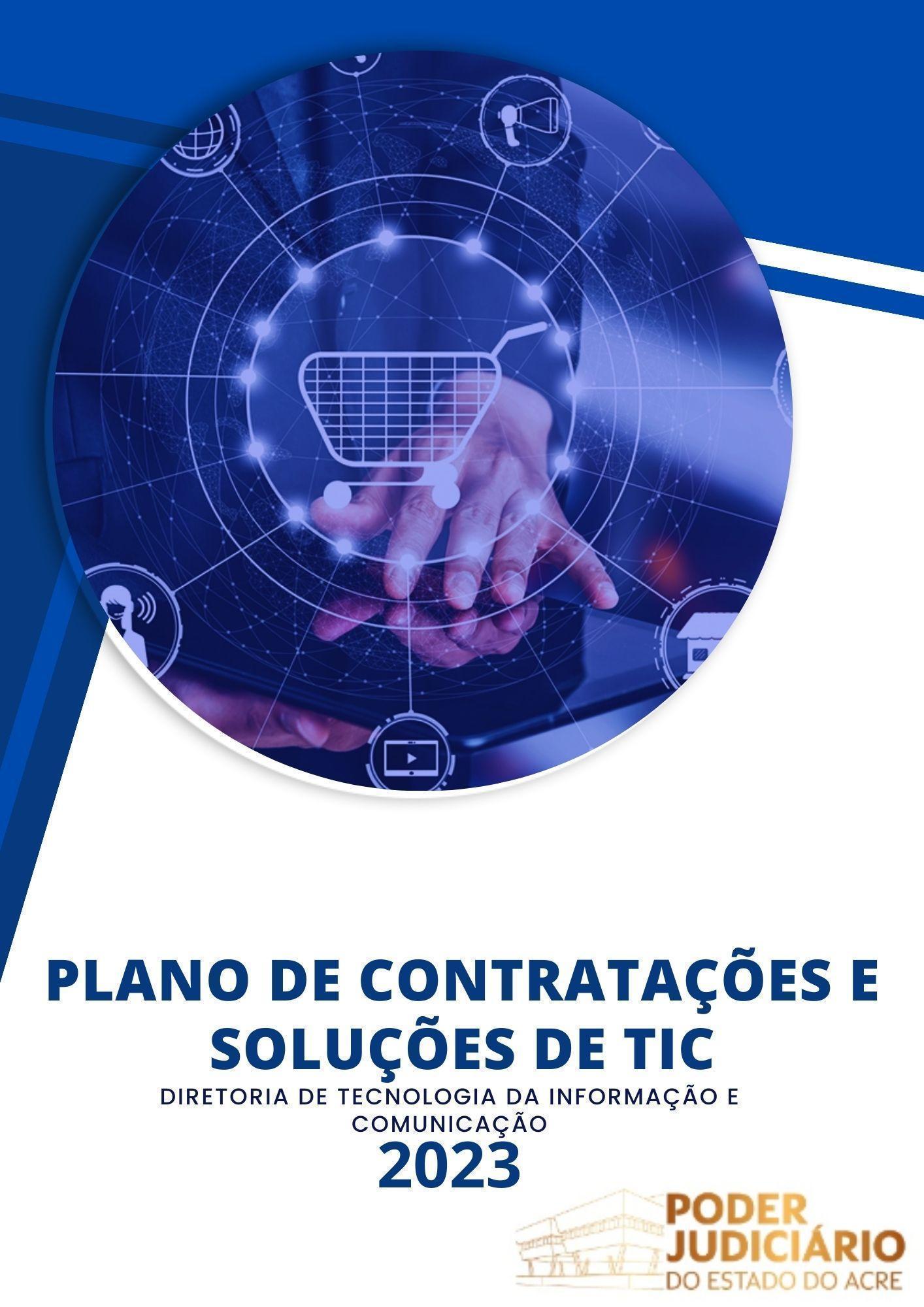 PRESIDENTEDesembargadora Regina FerrariVICE-PRESIDENTEDesembargador Luís CamolezCORREGEDOR GERAL DE JUSTIÇADesembargador Samuel EvangelistaDIRETORA DE TECNOLOGIA DA INFORMAÇÃO E COMUNICAÇÃORaquel Cunha da ConceiçãoÍndice de SumárioÍndice de TabelasÍndice de FigurasApresentaçãoO Plano de Contratação de Soluções de Tecnologia da Informação e Comunicação – PSTIC do Tribunal de Justiça do Estado do Acre é instrumento de planejamento que contempla o conjunto de investimentos em soluções de tecnologia da informação e comunicação que suportem as rotinas e as estratégias, conforme preconiza o Planejamento Estratégico Institucional, as metas, as ações e projetos estabelecidos no Planejamento de TIC (PETIC) e no Plano Diretor de Tecnologia da Informação (PDTIC). O PSTIC, atende às determinações do art. 11 da Resolução 271/2022 do TPADM do TJAC e da Resolução nº 182, de 17 de outubro de 2013, do Conselho Nacional de Justiça, que orienta a sua elaboração para execução exercício seguinte pela Área de Tecnologia da Informação e Comunicação, contemplando todas as contratações necessárias ao alcance dos objetivos estratégicos do órgão.É importante registrar que foi publicada a Resolução CNJ 468/2022, de 15.07.2022, que dispõe sobre diretrizes para as contratações de Solução de Tecnologia da Informação e Comunicação pelos órgãos submetidos ao controle administrativo e financeiro do Conselho Nacional de Justiça, para atender a promulgação da Lei nº 14.133/2021 – Nova Lei de Licitações e Contratos Administrativos.Processo de ContrataçãoO processo de contratação de soluções de TIC orientados pela estratégia institucional e o PDTIC, visa garantir o alinhamento das decisões de contratação de curto prazo, obedecendo aos princípios da razoabilidade e economicidade de recursos, conforme fluxograma a seguir: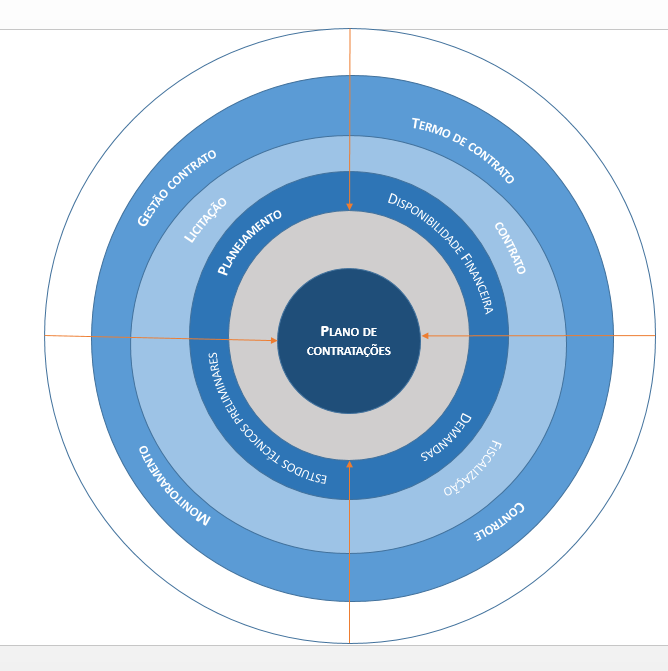 Figura 1 - Macroprocesso PSTICAlinhamento EstratégicoO plano de contratação de soluções de TIC atende a Resolução 182 do Conselho Nacional de Justiça – CNJ, bem como está alinhado ao Plano Estratégico Institucional, em especial ao objetivo estratégico de assegurar infraestrutura e governança de TIC que sustentem as rotinas e as estratégias.Plano de Contratações de STIC – Exercício 2024Ações de Custeio/ManutençãoTabela 1 - Ações de Custeio/ManutençãoAções de InvestimentosTabela 2 - Ações de InvestimentosBens e Serviços em GarantiaTabela 3 - Bens e Serviços em GarantiaAções de CapacitaçãoA estimativa de Custo para o desenvolvimento das ações de capacitações dos servidores lotados na DITEC é de aproximadamente R$2.448.291,00 (Dois milhões quatrocentos e quarenta e oito mil duzentos e noventa e um reais).Gerência de Segurança da InformaçãoTabela 4 - Ações de Capacitação/Gerência de Segurança da InformaçãoGerência de SistemasTabela 5 - Ações de Capacitação/Gerência de SistemasGerência de Serviços de TITabela 6 - Ações de Capacitação/Gerência de Serviços de TIDITEC (Governança)Tabela 7 - Ações de Capacitação/ DITEC (Governança)Todas as unidades da DITECTabela 8 - Ações de Capacitação/Todas as unidades da DITECTabela de prioridadesPara definição das necessidades foi utilizado a metodologia de matriz de GUT, conforme figura abaixo: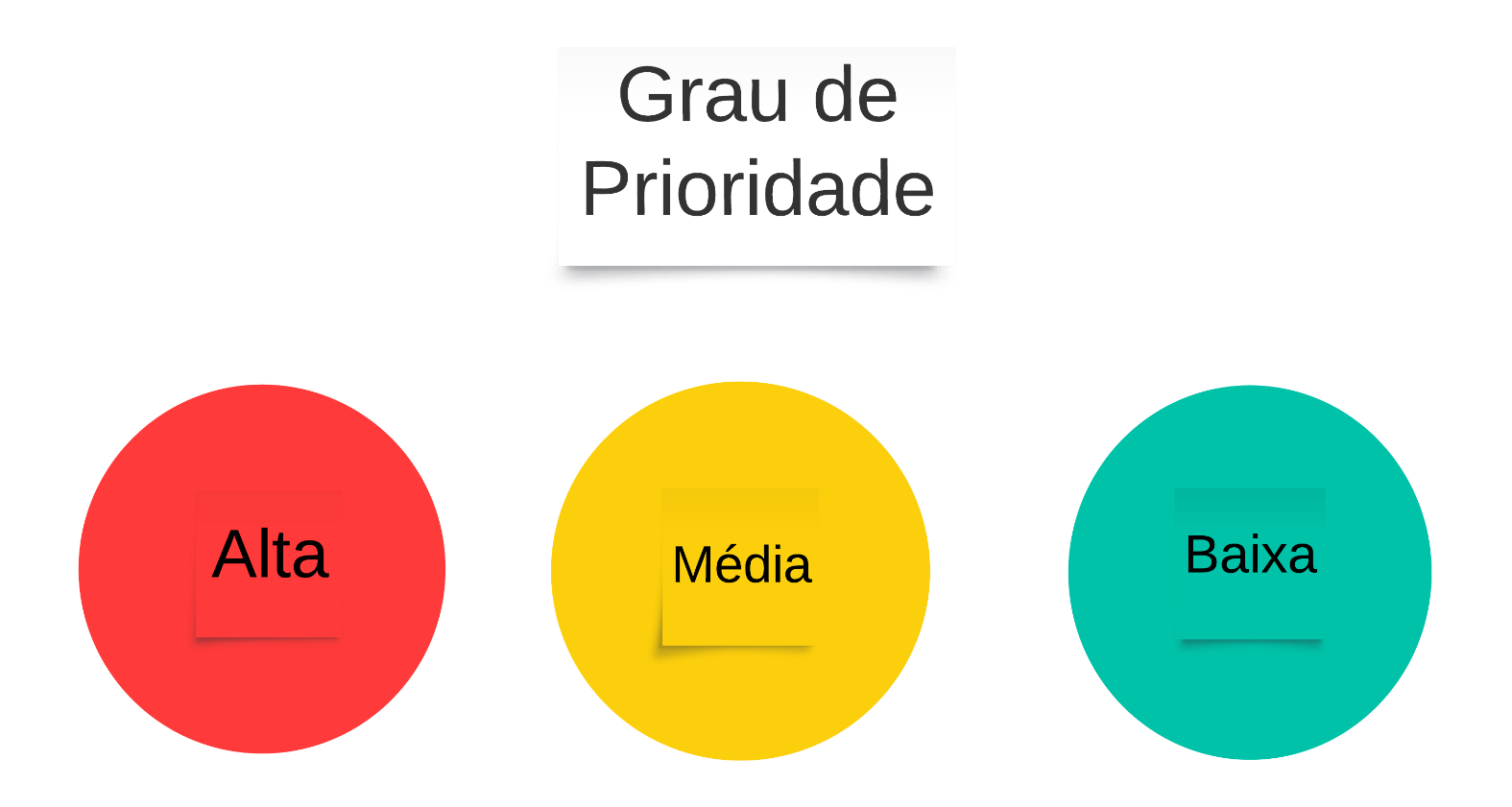 Figura 2 - Grau de PrioridadesConclusãoO Plano de Contratação de Soluções de TIC do TJAC, elaborado segundo as orientações da Resolução nº 182 do Conselho Nacional de Justiça – CNJ, tem o propósito de orientar o processo de contratação para o exercício de 2022/2023.Nesse contexto, foram priorizados os contratos de soluções em vigor e que deverão ter continuidade nos próximos exercícios, bem como novas demandas que se apresentam como necessárias para ampliação, diversificação e manutenção da estrutura de TIC.Por fim, a instituição do PSTIC materializa conceitos de governança necessários à boa gestão de recursos públicos, de modo a garantir a boa execução dos processos chaves e as estratégias delineadas.AnexosCheck-list para contratação de soluções de TICCHECK-LIST PARA CONTRATAÇÃO DE SOLUÇÕES DE TICProcesso Administrativo nº <XXXXXXXXXXXXXXX><Nome do Projeto / Solução><local>, <mês> de <ano>HISTÓRICO DE REVISÕESPlano anual de contratação de soluções de TICPLANO ANUAL DE CONTRATAÇÃO DE SOLUÇÕES DE TICProcesso Administrativo nº <XXXXXXXXXXXXXXX><Nome do Projeto / Solução><local>, <mês> de <ano>HISTÓRICO DE REVISÕESPLANO ANUAL DE CONTRATAÇÃO DE SOLUÇÕES DE TICDocumento de Oficialização da Demanda – DODHISTÓRICO DE REVISÕESDOCUMENTO DE OFICIALIZAÇÃO DA DEMANDA - DODOBS.: <As atividades atribuídas à autoridade da Área Administrativa poderão ser realizada sem documentos apartados (como Despacho ou Portaria), e devem ser incluídos no processo administrativo da contratação>.Fica instituída a Equipe de Planejamento da Contratação, conforme dispõe o art. XX da Resolução CNJ n° XXX, de XX de XXX de 20XX.Conforme o art. XX da Instrução Normativa CNJ n° XXX, de XX de XXX de 20XX, a Equipe de Planejamento da Contratação será automaticamente destituída quando da assinatura do contrato.<Local>, XX de XXXXXXXXXXXX de 20XX.______________________________________________________________________<Nome da Autoridade Competente da Área Administrativa>Estudo Técnico Preliminar – ETPESTUDO TÉCNICO PRELIMINAR – ETP Processo Administrativo nº <XXXXXXXXXXXXXXX><Nome do Projeto / Solução><local>, <mês> de <ano>HISTÓRICO DE REVISÕESESTUDO TÉCNICO PRELIMINAR – ETP Observações:Recomenda-se descrição precisa, suficiente e clara da solução-. Por exemplo:Utilização da métrica UST (quando aplicável);Catálogo de serviços (quando aplicável);Níveis mínimos de serviço (quando aplicável);Nas contratações de software estabelecer de padrões de Acordos de Níveis de Serviço, para servirem de referência à contratação de serviços de suporte nos casos em que estes sejam providos diretamente pelos fabricantes e para as soluções de TI mais disseminadas. (Acórdão 2.569/2018-TCU-Plenário);Recomenda-se atenção com a restrição a competividade;Para evitar direcionamento por meio de caracterização excessiva do objeto, deve-se realizar estudos que justificassem a adoção obrigatória das funcionalidades exigidas e suas correlações com as necessidades do órgão, que refletirão nos requisitos exigidos no TR;Ao eleger os requisitos da solução, deve-se avaliar se não há direcionamento do objeto por caracterização excessiva, bem como pela padronização indevida conforme prevê o disposto no art. 3º da Lei nº 10.520/2002; Deve-se abster de incluir, nos instrumentos convocatórios, excessivo detalhamento do objeto, de modo a evitar o direcionamento da licitação ou a restrição de seu caráter competitivo, devendo justificar e fundamentar tecnicamente quaisquer especificações ou condições que restrinjam o universo de possíveis fornecedores dos bens ou prestadores de serviços objeto do certame (Acórdão 2.407/2006-TCU-Plenário, da relatoria do Ministro Benjamin Zymler);Em licitações para aquisição de equipamentos, havendo no mercado diversos modelos que atendam completamente as necessidades da Administração, deve o órgão licitante identificar um conjunto representativo desses modelos antes de elaborar as especificações técnicas e a cotação de preços, de modo a evitar o direcionamento do certame para marca ou modelo específicos e a caracterizar a realização de ampla pesquisa de mercado (Jurisprudência Selecionada do Acórdão 2.383/2014-TCU-Plenário, da relatoria do Ministro José Múcio Monteiro);Evitar a indicação indevida de marca. Por exemplo, a eventual identificação de hardware especialista sendo destinado para suportar unicamente o Sistema Gerenciador de Banco de Dados deverá estar fundamentada em justificativa clara pela sua exclusividade com a indicação de marca baseado em estudos técnicos e econômicos demonstrando que apenas determinada marca ou produto atende às necessidades da contratação, ou demonstrando a impossibilidade da coexistência heterogênea entre fabricantes diferentes, da necessidade de se manter compatibilidade com a marca dos equipamentos que seriam substituídos (Acórdão 488/2019-TCU-Plenário, da relatoria da Ministra Ana Arraes);Deve-se ponderar se os benefícios de indicar marca superam os custos com a restrição que está sendo imposta, realizar análise quanto à impossibilidade de adoção de soluções alternativas a essa marca (Acórdão 488/2019-TCU-Plenário, da relatoria da Ministra Ana Arraes);A indicação de marca não pode ser uma escolha subjetiva do gestor ou a mera preferência por determinada marca ou produto do mercado, em regra, é vedada pelo art. 15, § 7º, inciso I, e 25, inciso I, da Lei de Licitações, excepcionalmente admitida nos casos em que for tecnicamente justificável;O princípio da padronização não conflita com a vedação de preferência de marca, que não constitui obstáculo à sua adoção, desde que a decisão administrativa, que identifica o produto pela marca, seja circunstanciadamente motivada e demonstre ser essa a opção, em termos técnicos e econômicos, mais vantajosa para a administração (Acórdão 488/2019-TCU-Plenário, da relatoria da Ministra Ana Arraes);O gestor deve apresentar argumentos técnicos consistentes que demonstrem que a restrição que se está sendo feita é estritamente necessária e acarreta uma série de benefícios que atendam ao interesse público (Acórdão 488/2019-TCU-Plenário, da relatoria da Ministra Ana Arraes);Em caso de eventual adesão a ARP, não moldar aos requisitos da solução específica, deve-se partir de suas necessidades ou da análise das funcionalidades das soluções de mercado que alcançariam os resultados esperados da contratação;Em contratações de software verificar, nos estudos técnicos preliminares, em caso de indicação pelo fabricante de necessidade de produtos específicos para viabilizar a utilização da solução a ser contratada, a compatibilidade de produtos alternativos que atendam as regras de comercialização do fabricante e viabilizem a utilização da solução, de modo a não aceitarem que se condicione o fornecimento de produto ou de serviço ao fornecimento de solução específica, conforme disposto na Lei 8.078/1990, art. 39, inciso I (parágrafos 150 a 152) (Acórdão 2.569/2018-TCU-Plenário);Recomenda-se nas contratações de software a definição de soluções padronizadas baseadas em softwares e serviços agregados, de modo a desonerar as organizações públicas de levantar, entender e utilizar os modelos de comercialização dos grandes fabricantes de software. (Acórdão 2.569/2018-TCU-Plenário).Observações:Recomenda-se atenção com o superdimensionamento dos quantitativos:Demonstrar a relação entre a demanda prevista e a quantidade de serviço a ser contratada acompanhadas das memórias de cálculo;O TR, elaborado com base nas indicações dos estudos técnicos preliminares, deverá ser fundamentado em quantitativos de serviços e bens propriamente avaliados;Acrescenta ainda no art. 7, § 4º, que é vedada a inclusão, no objeto da licitação, de fornecimento de materiais e serviços cujos quantitativos não correspondam às previsões reais do TR;Nas contratações de software definir quantitativo de licenças estritamente necessário, vinculando o pagamento dos serviços agregados às licenças efetivamente utilizadas, principalmente em projetos considerados de alto risco ou de longo prazo, nos quais o quantitativo deve ser atrelado à evolução do empreendimento, e devidamente documentado nos estudos técnicos preliminares, podendo ser utilizado o Sistema de Registro de Preço, que viabiliza o ganho de escala na compra ao mesmo tempo que proporciona a aquisição no momento oportuno conforme Decreto 7.892/2013, art. 3º, inciso II, art. 5°, incisos I e II, art. 6º, caput, art. 9º, incisos II e III (parágrafos 159 a 162) (Acórdão 2.569/2018-TCU-Plenário).Observações:Recomenda-se avaliar o grau de dependência da solução a ser contratada e planejem ações para minimizar impactos causados por eventual necessidade de substituir a solução a ser adquirida (Acórdão 2.569/2018 Plenário);Recomenda-se avaliar o grau de dependência da solução a ser contratada e planejem ações para minimizar impactos causados por eventual necessidade de substituir a solução a ser adquirida (Acórdão 2.569/2018 Plenário);Recomenda-se avaliar a relação custo-benefício de manter a solução implantada ou de substituí-la, em casos que, mesmo havendo alto impacto na migração da solução, haja ganhos financeiros para a organização (Acórdão 2.569/2018 Plenário);Recomenda-se avaliar o custo/benefício de contratar os serviços de suporte técnico e de atualização de versões, sejam ambos ou somente um deles, ou de não contratar nenhum desses serviços, considerando elementos como a necessidade de negócio que motive a contratação desse serviço e o preço praticado por esse serviço, de acordo com a Constituição Federal, art. 37, caput (parágrafos 287 a 290 e 299 a 302) (Acórdão 2.569/2018 Plenário);Recomenda-se avaliar o impacto orçamentário e financeiro das contratações de sotware baseadas em modelos voltados totalmente para serviços, a exemplo de SaaS e Computação em Nuvem, de forma a subsidiar o planejamento para a mudança na forma de custeio da TI governamental ao longo dos anos (parágrafo 377 no Acórdão 2.569/2018 Plenário).Observações:Recomenda-se atenção com impropriedades no método de estimativa de preço:Realizar pesquisas diretas com fornecedores ou em seus catálogos, valores adjudicados em licitações de órgãos públicos, sistemas de compras (Comprasnet), valores registrados em atas de SRP, avaliação de contratos recentes ou vigentes, compras e contratações realizadas por corporações privadas em condições idênticas ou semelhantes;O gestor deve consultar diversas fontes ao realizar a pesquisa de preços, preferencialmente as realizadas pela própria administração pública e, somente recorrer às cotações com fornecedores em casos excepcionais quando o uso de contratações públicas não for possível;Recomendar cautelas a serem adotadas no planejamento de contratações de empresas de modo a não restringir a pesquisa de preços às cotações realizadas junto a potenciais fornecedores, adotando também outras fontes como parâmetro, principalmente as contratações similares realizadas por outros órgãos ou entidades públicas. (Acórdão 2.816/2014-TCU-Plenário, da relatoria do Ministro José Múcio Monteiro);Deve-se utilizar uma 'cesta de preços aceitáveis' para estimativa do orçamento, sendo inadequada a sua elaboração com base apenas em consultas a potenciais fornecedores, deve garantir que os valores obtidos reflitam os preços praticados no mercado. (Acórdão 488/2019-TCU-Plenário, da relatoria da Ministra Ana Arraes);Preço aceitável é aquele que não representa claro viés em relação ao contexto do mercado, ou seja, abaixo do limite inferior ou acima do maior valor constante da faixa identificada para o produto (ou serviço). Tal consideração leva à conclusão de que as estimativas de preços prévias às licitações, os valores a serem aceitos pelos gestores antes da adjudicação dos objetos dos certames licitatórios, bem como na contratação e posteriores alterações, por meio de aditivos, e mesmo os parâmetros utilizados pelos órgãos de controle para caracterizar sobrepreço ou superfaturamento em contratações da área de TI devem estar baseados em uma ‘cesta de preços aceitáveis’ (Acórdão 2.170/2007 Plenário);Preços notoriamente díspares (acima ou abaixo do razoável) podem ser descartados da pesquisa desde que a análise que ensejou o descarte esteja devidamente apresentada nos autos (Acórdão TCU nº 2.170/2007 – Plenário);Não é admissível que a pesquisa de preços de mercado feita pela entidade seja destituída de juízo crítico acerca da consistência dos valores levantados, máxime quando observados indícios de preços destoantes dos praticados no mercado (Acórdão 1108/2007 Plenário);Orienta a equipe de planejamento sobre a viabilidade e a relação custo-benefício da contratação, além de prevenir sobrepreços em itens de planilhas de custos e impedir a contratação acima do preço de mercado;Deve guardar relação com a materialidade da contratação e a equipe de planejamento deve fazer juízo de valor com base nos dados colhidos, de modo que seja possível identificar eventuais inconsistências e fazer os devidos ajustes das cotações quando recebidas com manifesta diferença com os preços praticados no mercado, a fim de aferir a vantajosidade real da contratação, em atenção ao princípio da economicidade. Devem ser feitas avaliações críticas a partir dos preços obtidos, principalmente diante de grande variação entre os valores apresentados. Deve-se dar atenção com sobrepreço no valor mesmo que seja de somente um dos itens;Vale destacar que a Súmula 259 do TCU determinam que o edital da licitação deve incluir cláusula estabelecendo critérios objetivos de aceitabilidade dos preços unitários e a definição de seus valores máximos, ou seja, a pesquisa de preços demanda uma análise crítica a fim de mitigar riscos, a exemplo do 'jogo de planilha';Recomenda-se para as contratações de software a explicitação dos parâmetros utilizados para calcular os preços dos produtos e serviços nos orçamentos estimados, nas propostas de preço dos revendedores/fabricantes e nos contratos celebrados, incluindo os percentuais usados nos cálculos dos serviços agregados e o custo de revenda, com base na Lei 10.520/2002, art. 3º, inciso III (Acórdão 2.569/2018 Plenário);Orienta-se para as contratações de software às organizações sob sua supervisão a respeito dos riscos da solicitação de cotações de preços, indicando que, caso seja estritamente necessário obter preços de referência mediante cotações em face da ausência de outras fontes de preços, como contratações similares, solicite-se preços diretamente aos grandes fabricantes, de modo a aumentar a chance de obter um preço de referência minimamente confiável no âmbito da pesquisa de preços prevista; Lei 10.520/2002, art. 3º (Acórdão 2.569/2018 Plenário).Mapa de Gerenciamento de RiscosMAPA DE GERENCIAMENTO DE RISCOS Processo Administrativo nº <XXXXXXXXXXXXXXX><Nome do Projeto / Solução><local>, <mês> de <ano>HISTÓRICO DE REVISÕES*Fase: Registro da fase do processo de contratação da solução de TIC relacionada à criação/alteração da Análise de Riscos:PCTIC – Planejamento da Contratação;
SFTIC – Seleção de Fornecedores;
GCTIC – Gestão do Contrato.ANÁLISE DE RISCOS Legenda:P – Probabilidade; I – Impacto;1 A qual natureza o risco está associado: fases do Processo da Contratação ou Solução Tecnológica;2 Probabilidade: chance de algo acontecer, não importando se definida, medida ou determinada objetiva ou subjetivamente, qualitativa ou quantitativamente, ou se descrita utilizando-se termos gerais ou matemáticos (ISO/IEC 31000);3 Impacto: resultado de um evento que afeta os objetivos (ISO/IEC 31000:2009).4 Nível de Risco: magnitude de um risco ou combinação de riscos, expressa em termos da combinação das consequências e de suas probabilidades (ISO/IEC 31000:2009).<Lembrete: As probabilidades e Impactos são inicialmente definidos no item 3 – Avaliação e Tratamento dos Riscos Identificados e transferidos para a tabela acima para o cálculo dos níveis de risco>.<A seguir encontra-se um exemplo de relação de riscos, não exaustiva, de uma contratação de serviços de desenvolvimento e manutenção de software>.Modelo de Execução do ContratoEXECUÇÃO DO CONTRATO HISTÓRICO DE REVISÕESEXECUÇÃO DO CONTRATO Modelo de Gestão do ContratoGESTÃO DO CONTRATO HISTÓRICO DE REVISÕESGESTÃO DO CONTRATO Plano de Sustentação e Transição ContratualPLANO DE SUSTENTAÇÃO E TRASIÇÃO CONTRATUAL Processo Administrativo nº <XXXXXXXXXXXXXXX><Nome do Projeto / Solução><local>, <mês> de <ano>HISTÓRICO DE REVISÕESPLANO DE SUSTENTAÇÃO E TRASIÇÃO CONTRATUALEQUIPE DE FISCALIZAÇÃO DOS CONTRATOSRaquel Cunha da ConceiçãoDiretora de Tecnologia da Informação e ComunicaçãoRonimar Ferreira de MatosGerente de RedesElson Correia de Oliveira NetoGerente de Segurança da Informação Josana Aymara Pereira NishihiraGerente de SistemasVictor Hugo Lima de SousaGerente de Serviços de TIELABORAÇÃOCoordenação e SupervisãoRaquel Cunha da ConceiçãoDiretora TICEQUIPE TÉCNICARonimar Ferreira de MatosGerenteRaimundo José da Costa RodriguesAssessor TécnicoAntônia Silva Mendonça RochaEstagiáriaGabriel CanizioEstagiárioBruna Fonseca de SouzaTécnico de ProcessosLucas Bezerra FélixTécnico JudiciárioMário Robson Yamassaki SassagawaTécnico JudiciárioNivaldo Rodrigues da SilvaTécnico Judiciário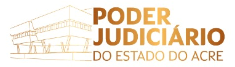 PODER JUDICIÁRIO DO ESTADO DO ACRETRIBUNAL DE JUSTIÇADiretoria de Tecnologia da Informaçãowww.tjac.jus.brRua Tribunal de Justiça, s/n. Via Verde. 69.920-193Rio Branco-AC | (68) 3302-0360 / 3302-0361SEQUÊNCIAPROCESSOCONTRATOEMPRESADESCRIÇÃO DO OBJETOJUSTIFICATIVAVALOR MENSALVALOR TOTALVIGÊNCIA (INICIO)VIGÊNCIA (FIM)TIPO DECONTRATAÇÃOFONTEPAGA- DORAFISCALGESTOR010008989-30.2019.8.01.0000040/2021AMÉRICA TECNOLOGIAContratação de serviço de suporte e manutenção em equipamentos da sala segura.Garantir a segurança física e lógica da atual infraestrutura de armazenamento de dados dos equipamentos corporativos do Tribunal de Justiça do Estado do Acre.R$11.675,00R$140.100,0015/08/2315/08/24Pregão EletrônicoNº 55/2020DITECJader SousaSantosRaquelCunha da Conceição020000399-93.2021.8.01.0000131/2022D'SOUZA ENG. MANUTENÇÕES E INSTALAÇÕES ELÉTRICAS EIRELI-MEManutenção Preventiva e Corretiva com fornecimentos de peças – Sistema de Segurança do Ambiente Seguro do TJAC.Manter alta disponibilidade de funcionamento dos equipamentos de informática armazenados no interior da sala segura, preservando o ambiente ideal, livre de poeira e umidade, protegido contra fogo e vandalismos, provenientes do ambiente externo.R$7.500,00R$233.500,0006/11/2306/11/24Pregão EletrônicoNº 20/2022DITECJoão de Oliveira Lima NetoRaquelCunha da Conceição03002248-37.2020.8.01.0000001/2021THEMA INFORMÁTICA LTDASuporte técnico do Sistema Integrado de Gestão Administrativa – GRP (manutenção corretiva e adaptativa), assessoria operacional (evolutiva), treinamento e consultoria.O GRP é software exclusivo, sendo necessário modificações adaptativas e evolutivas do sistema para manter a Gestão Administrativa do TJ. Visando prevenir a descontinuidade dos serviços ou a perda do serviço, que é essencial.R$63.689,87R$764.278,4409/01/2409/01/25Contratação direta por inexigibilidade de licitaçãoDITECSamuel Braz de AraújoRaquelCunha da Conceição040002957-72.2020.8.01.0000004/2021OI S.A.3 links - Serviço de comunicação de dados terrestre via fibra óptica para acesso à internet com garantia total da banda contratada. Largura de banda: 20 MBPS (Megabytes por segundo) mensal: 1 - Internet de Fibra de 20Mb para Palácio da Justiça/2-Internet de Fibra de 20Mb para Vila do Incra em Porto Acre/3-Internet de Fibra de 20Mb para Fórum Barão do Rio Branco.Prover as unidades do TJAC de link de internet por meio de fibra óptica, visando a continuidade da prestação jurisdicional.R$21.380,97R$128.285,8214/01/2413/07/24Adesão ao Pregão EletrônicoNº 001/2019 por UNEMATDITECAmilar Sales AlvesRaquelCunha da Conceição050000456-14.2021.8.01.0000002/2022OI S.A.Links Urbanos e Interurbanos para interligação da sede do Poder Judiciário do Estado do Acre, Localizado na Rua Tribunal de Justiça s/n, Via Verde, CEP: 69.920-193, Anexo “A” – DITEC.Prover as unidades do TJAC de links urbanos e interurbanos, visando a continuidade da prestação jurisdicional, com a finalidade de oferecer ao Poder Judiciário do Estado do Acre, condições técnicas satisfatórias para prestação de serviços de telecomunicações bidirecionais, com possibilidade de aplicações de dados de forma dinâmica em âmbito corporativo, através de conexões dedicadas e Sistemas Comunicação de Dados, com abrangência nacional e possibilitando a conexão com outras redes públicas de dados do Brasil.R$182.283,03R$1.093.698,1828/01/2428/07/24Pregão EletrônicoNº 58/2021DITECAmilarSales AlvesRaquelCunha da Conceição060005116-85.2020.8.01.0000007/2022GREEN4T SOLUÇÕES TI LTDAManutenção Preventiva e Manutenção Corretiva, para o Sistema de Climatização do Ambiente Seguro do TJAC.Manter alta disponibilidade de funcionamento dos equipamentos de informática armazenados no interior da sala segura, preservando o ambiente ideal, livre de poeira e umidade, protegido contra fogo e vandalismos, provenientes do ambiente externo.R$8.230,95R$98.771,4313/02/2413/02/25Pregão Eletrônico60/2021DITECElsonCorreia de Oliveira NetoRaquelCunha da Conceição070005282-20.2020.8.01.0000008/2021TELEBRÁS Serviço de Internet via satélite Telebrás SAT de 10MB ilimitado para Serventia de Jordão.Prover as unidades do TJAC de link de internet via satélite, visando a continuidade da prestação jurisdicional.R$3.852,21R$46.226,6326/03/2326/03/24Contratação direta, por dispensa de licitaçãoDITECJoão deOliveira Lima NetoRaquelCunha da Conceição080000403-96.2022.8.01.0000022/2022MOBILI BRASIL SERVIÇOS DE TELECOMUNICAÇÕESContratação de serviços de acesso à internet via satélite nos municípios de Marechal Thaumaturgo e Porto Walter.Prover as unidades do TJAC de link de internet via satélite, visando a continuidade da prestação jurisdicionalR$11.600,00R$139.200,0004/05/2404/05/25Pregão Eletrônico Nº 28/2022DITECJean Carlos Nery da CostaRaquelCunha da Conceição090007671-12.2019.8.01.0000017/2020ORACLE DO BRASIL SISTEMAS LTDAAtualização de 06 licenciamentos de produtos e serviços de Oracle Database Standard Edition.Atualizar os sistema já existente do Banco de Dados Oracle do GRP (Patrimônio, Almoxarifado, Orçamento, Contábil, Financeiro, Materiais, Patrimônio), Folha/RH, e SAJ, para recebimento de atualizações de versões, erros nos gerenciadores, correções, alertas de segurança, entre outros, assim possibilitando gerenciar o banco de dados no sistema de forma mais eficaz.R$10.576,54R$126.918,4816/05/2416/05/25Contratação direta por inexigibilidade de licitaçãoDITECElsonCorreia de Oliveira NetoRaquelCunha da Conceição100006527-66.2020.8.01.0000045/2020BRY TECNOLOGIA S.AProtocolizadora Digital de Documentos Eletrônicos – BRY – PDDE.Assegurar a validade jurídica dos documentos eletrônicos, com fundamento nos mesmos princípios técnicos e legais da assinatura digital, acrescido dos requisitos gerar um recibo de protocolo digital padrão RFC-3161, dotado de um conjunto de características de segurança, inviolabilidade, integridade e irretroatividade, fornecendo a data/hora do registro de um documento eletrônico, transação eletrônica ou de uma assinatura digital a partir de uma fonte externa de tempo confiável.R$1.680,00R$23.184,0016/05/2416/05/25Contratação direta por inexigibilidadeDITECIsaacTimóteoOliveiraJúniorRaquelCunha da Conceição110007673-79.2019.8.01.000025/2020SOFTPLAN SAJSistema de Automação do Judiciário - SAJNecessidade de continuação dos serviços essenciais e indispensáveis ao TJAC, pois trata-se de prestação de serviço de sustentação, serviços de garantia de evolução tecnológica e funcional (GETF), serviços de criação e instalação de ambientes, serviços de desenvolvimento e outros serviços sob demanda, para o sistema integrado de gestão de processos judiciais físicos e eletrônicos de 1ª e 2ª instâncias, denominado Sistema de Automação da Justiça - SAJ.Os serviços são vitais para manter a continuidade da prestação jurisdicional, devido ao TJAC utilizar processo eletrônico no âmbito Judicial, tornando-se altamente moderno e dinâmico com a utilização do referido Sistema.R$432.074,72R$5.526.172,6418/05/2318/05/24Contratação direta por inexigibilidade de licitaçãoDITECJosana Aymara Pereira Nishihira;Raimundo José da Costa Rodrigues;ENarjaraLaurentino SantosRaquel Cunha da Conceição120003435-80.2020.8.01.0000028/2021E.S. LINHARESManutenção Preventiva e corretiva com fornecimento de peças do Sistema Elétrico do Ambiente Seguro do TJAC.Manter alta disponibilidade de funcionamento dos equipamentos de informática armazenados no interior da sala segura, preservando o ambiente ideal, livre de poeira e umidade, protegido contra fogo e vandalismos, provenientes do ambiente externo.R$ 10.833.33R$ 214.999,9620/05/2420/05/25Pregão Eletrônico Nº 07/2021DITECElsonCorreia de Oliveira NetoRaquelCunha da Conceição130000456-14.2021.8.01.0000016/2022MENDEX NETWORKS TELECOMUNICA-ÇÕES LTDA-EPPServiço de conectividade utilizando IP/MPLS ou VPN SDWAN e link seguro de acesso à rede mundial de computadores (internet), interligando os Fóruns das Comarcas do Interior aos prédios do TJAC na cidade de Rio Branco, localizado na Rua Tribunal de Justiça s/n, Via Verde, CEP: 69.920-193, Anexo “A” – DITECProver as unidades do TJAC acesso à rede mundial de computadores (internet), interligando os Fóruns das Comarcas do Interior aos prédios do TJAC, visando a continuidade da prestação jurisdicional, com a finalidade de oferecer ao Poder Judiciário do Estado do Acre, condições técnicas satisfatórias para prestação de serviços de telecomunicações bidirecionais, com possibilidade de aplicações de dados de forma dinâmica em âmbito corporativo, através de conexões dedicadas e Sistemas Comunicação de Dados, com abrangência nacional e possibilitando a conexão com outras redes públicas de dados do Brasil.R$ 182.283,03R$ 1.093.698,1828/01/2428/07/24Pregão Eletrônico Nº 58/2021DITECAmilarSales AlvesRaquelCunha da Conceição140004801-57.2020.8.01.0000039/2020SAFETEC INFORMÁTICA LTDA75 Licenças Enterprise, conforme demais especificações constantes no Termo de Referência – Anexo I.Cumprir o Plano de Continuidade de Serviços essenciais de TIC constante na Resolução CNJ 370/2021, garantir solução continuidade das videoconferências nas unidades do TJAC, atendendo determinação contida no Art. 6º, da Portaria 674/2020.R$10.247,46R$245.939,0401/12/2330/11/25Adesão ao Pregão Eletrônico nº 68/2019 por MP- RNDITECJader SousaSantosRaquelCunha da Conceição150004801-57.2020.8.01.0000003/2021SAFETEC INFORMÁTICA LTDA89 Licenças Enterprise, conforme demais especificações constantes no Termo de Referência – Anexo.Cumprir o Plano de Continuidade de Serviços essenciais de TIC constante na Resolução CNJ 370/2021, garantir solução continuidade das videoconferências nas unidades do TJAC, atendendo determinação contida no Art. 6º, da Portaria 674/2020.R$10.247,46R$245.939,0409/01/2408/01/26Adesão ao Pregão Eletrônico nº 68/2019 por MP- RNDITECJader SousaSantosRaquelCunha da Conceição160000561-54.2022.8.01.0000155/2022AMÉRICA TECNOLOGIA DE INFORMÁTICA E ELETRO-ELETRÔNICOS LTDAPrestação de serviços continuados de suporte técnico especializado, manutenção preventiva e corretiva, incluindo o fornecimento de peças de reposição.Garantir a continuidade de funcionamento dos equipamentos supracitados instalados na Sala Segura do TJAC, mediante a prestação de suporte técnico e a execução de manutenções corretivas e preventivas dentro dos prazos acordados.R$22.666,94R$272.003,2822/12/2422/12/24Adesão ao Pregão Eletrônico nº 116/2022DITECAmilarSales AlvesRaquelCunha da Conceição170006670-84.2022.8.01.0000159/2022SONDA DOBRASIL LTDAPrestação de Serviços, de natureza continuada, de suporte técnico relacionados à microinformática, incluindo o atendimento e resolução de requisições e incidentes, para usuários internos e externos, bem como manutenção programada de equipamentos, através de pessoal capacitado para tal fim, inclusive com o fornecimento de sistema de gerenciamento de serviços por meios próprios.Melhorar substancial os serviços prestados pela DITEC, permitindo que o corpo de técnicos de TI possa focar-se em áreas mais especializadas e, inclusive, auxiliar à gestão na melhoria contínua dos processos no que for relacionado aos serviços de TIC.Complementar, de forma racional, as deficiências que a DITEC não consegue suprir, ante o aumento das suas atribuições, bem como da demanda, sem o aumento de efetivo na mesma proporção.R$ 62,10(Valor unitário da UST)R$3.503.123,1004/01/2404/01/25Adesão ao Pregão Eletrônico nº 23/2022 TJRRDITECCinthia Michelle Mello da SilvaRaquelCunha da Conceição180003014-22.2022.8.01.0000148/2022TOCCATO TECNOLOGIA EM SISTEMAS LTDAPrestação de serviços para a expansão da solução de visualização e de descoberta de dados com capacidade de inteligência de negócio, de autoatendimento (“self-service BI”), denominada Qlik Sense, permitindo a extração, transformação e carga de dados, para suporte à tomada de decisão.Atender a crescente demanda por informações gerenciais, por meio da contratação da ferramenta de Business Intelligence & Data Analytics, Qlik, permitindo a descentralização gradual da geração dos relatórios e painéis gerenciais, favorecendo o descongestionamento da estrutura de TI e da Corregedoria. A criação de painéis gerenciais interativos ligados a uma base de conhecimento, permite que o público interno e externo crie filtros personalizados e explorem os dados, de forma a gerarem relatórios de acordo com as necessidades específicas de cada unidade, gerenciadas por perfis de acesso público ou privado.-R$526.500,0014/12/2314/12/24Adesão ao Pregão Eletrônico nº67/2022DITECSamuel Braz de AraújoRaquelCunha da Conceição190000819-35.2020.8.01.0000127/2023MOBILI BRASIL SERVIÇOS DE TELECOMUNICAÇÕES LTDAContratação de Internet via Satélite para Comarca de Santa Rosa do PurusProporcionar melhor estrutura de rede para realização dos serviços oferecidos pelo Centro Judiciário da Comarca não instalada de Santa Rosa do Purus à população local, de maioria indígena.R$ 5.083,00R$61.996,0028/09/202328/09/2024Adesão ao Pregão Eletrônico nº 85/2023DITECJean Carlos Nery da CostaRaquel Cunha da Conceição200007238-66.2023.8.01.0000168/2023GARTNER DO BRASIL SERVIÇOS DE PESQUISAS LTDAServiço de ConsultoriaContratação da Empresa GARTNER para acompanhamento e implementação de serviços e procedimentos estratégicos e fluxos de trabalho.Ano I R$122.008,33Ano II R$128.433,33Ano III R$139.366,67R$4.677.700,0019/12/202319/12/2026INEXIGIBILIDADE DE LICITAÇÃODITECVictor Hugo Lima de SousaRaquel Cunha da Conceição210010590-32.2023.8.01.0000002/2024MOBILI BRASIL SERVIÇOS DE TELECOMUNICAÇÕES LTDAServiço de internet via satéliteServiço de internet via satélite de 30 mbps para o centro Judiciário de Jordão e para Escola Indígena de Estirão de Caucho em Tarauacá.R$11.600,00R$71.600,0003/01/202403/07/2024INEXIGIBILIDADE DE LICITAÇÃODITECAmilar Sales AlvesRaquel Cunha da Conceição220001733-31.2022.8.01.0000126/2023HR SOLUÇÕES E SERVIÇOS LTDAtransmissão e/ougravação de sessões do TJACObjeto do presente instrumento éa contratação de empresa especializada para transmissão e/ougravação de sessões e/ou eventos híbridos para atender as necessidades do Poder Judiciário do Estado do Acrede acordo com as condições estabelecidas no Termo de ReferênciaR$1.499,00R$29.980,0020/09/202320/09/2024Pregão EletrônicoDITECAngelo Douglas de Souza LimaRaquel Cunha da Conceição230009495- 64.2023. 8.01.000 0160/2023REDE NACIONAL DE ENSINO E PESQUISA Contratação de empresa para aplicação de treinamentosO objeto do presente instrumento é a contratação de empresa para aplicação de treinamentos em soluções de Segurança da Informação, Governança de T.I, Administração e Projetos de Redes e Desenvolvimento de Sistemas, para os integrantes das Gerências da Diretoria de Tecnologia da Informação e Comunicação - DITEC, nas condições aqui estabelecidas. -R$ 286.160,0003/01/202403/01/2025Inexigibilidade de licitaçãoDITECElson Correia de Oliveira NetoRaquel Cunha da ConceiçãoSEQUÊNCIAPROCESSOUNIDADEDESCRIÇÃO DO OBJETOJUSTIFICATIVATIPOQUANTIDADE
ESTIMATIVA DE CUSTORECURSOPRAZO DE CONCLUSÃO (ETP)PRAZO DE CONCLUSÃO (TR)FISCALGESTORUNIDADE RESPONSAVELPRIORIDADE10006708-33.2021.8.01.00000005772-08.2021.8.01.00000003180-20.2023.8.01.0000CEPREMontar a estrutura tecnológica da CEPRE.Garantir a estruturação da Central de Processamento Eletrônico (CEPRE) do TJAC, com a expansão dos seus núcleos de atendimento.ARP 23/20211R$ 191.941,56Convênio20212022Jean Campos de SouzaJuíza de Direito Zenice MotaDILOGMÉDIA20005528-11.2023.8.01.0000LAPISAquisição de Painel de LED P4 Indoor compreendendo fornecimento, montagem e instalação do mesmo.A realização do processo licitatório para o cumprimento do planejamento estratégico da instituição.ARP 117/20232R$ 70.000,00-20232023Victor Hugo Lima de SousaRaquel Raquel Cunha da ConceiçãoDITEC/GESERALTA30000081-76.2022.8.01.00000002272-65.2020.8.01.0000DITECSistema de Conferência via Software para Desktop e Mobile.Necessidade de atender ao Projeto Básico - Aditamento do Convênio Plataforma +Brasil nº 886484/2019 (SEI 0006279-37.2019.8.01.0000, Evento 1111319); Continuidade na prestação de serviço videoconferência com total segurança, sem possibilidade de interrupção dos mesmos virem a causar transtornos ao TJAC; Essencial na continuidade das videoconferências em todas as unidades do Tribunal de Justiça do Estado do Acre, permitindo a comunicação integrada, gerando eficiência nos processos administrativos e judiciais; Manutenção dos serviços do Poder Judiciário do Acre, com fornecimento de solução de videoconferência, com a garantia de ter um serviço especializado e celeridade em sua execução.ARP 93/20221R$ 170.000,00Próprio e/ou Convênio20222022João de Oliveira Lima NetoElson Correia de Oliveira NetoDITECALTA40000082-61.2022.8.01.0000DITECAquisição Licenças de Integração Google Meet-Licenças de solução em nuvem para integração da solução Polycom e Google Meet de vídeo conferência, Google Meet Interoperability - PEXIP - Basic, 12 licenças por 3 anos cadaAditamento do Convênio Plataforma +Brasil nº 886484/2019, que tem por objeto a aquisição de 1 (uma) licença de integração Polycon com Google Meet para atender a solução de videoconferência realizadas através dos CODECS instalados nas unidades Criminais do TJAC, contribuindo para o melhoramento da realização de audiências e na melhoria da prestação de serviços aos jurisdicionados, promovendo economicidade para o Estado do Acre, expandindo as bases já instaladas nas unidades judiciárias com capacidade para realizar audiências de instrução via ferramenta de videoconferência, ampliando, dessa forma, a segurança dos magistrados e sociedade como um todo.Licitação12R$ 216.743,48Próprio e/ou Convênio20222022Amilar Sales AlvesElson Correia de Oliveira NetoDITECALTA50002868-15.2021.8.01.0000DITECAquisição de 113 Desktops, 113 Monitores, 7 impressoras multifuncionais, 5 Scanners de Mesa e 6 notebooksExecução do Convênio Plataforma +Brasil Nº 915462/2021, que tem como escopo a modernização do Parque Tecnológico do TJAC, permitindo ampliar os serviços nos 22 municípios acreanos que operaram de forma virtual, através da aquisição de equipamentos contribuindo com uma maior celeridade do Judiciário Acreano. O TJAC possui 2.109 mil colaboradores, entre magistrados, servidores administrativos e auxiliares. Esse grupo de colaboradores trabalha para uma população de 894.470 mil jurisdicionados. Daí se depreende a importância dos recursos tecnológicos para uma prestação jurisdicional mais célere e efetiva.Contratos22;23;24113;113;7;5;6.R$ 1.321.154,66Próprio e/ou Convênio20222022Helio Oliveira de CarvalhoRaimundo José da Costa RodriguesDITECALTA60002559-28.2020.8.01.0000DITECPrestação de serviços de impressão corporativa, dotados de sistema de gestão, com assistência técnica e reposição de peças e insumos, para as unidades administrativas e judiciárias do TJAC - OutsourcingDefasagem que os equipamentos de TIC tem apresentado, uma vez que diversos equipamentos estão em fase final de vida útil e sem garantia em razão da política de mercado dos fabricantes. Deste modo, a contratação objetiva atender a necessidade do TJAC nas Comarcas do interior e capital do Estado do Acre.Esta modalidade de serviço de impressão tem por característica, a utilização de equipamentos atualizados, com a possibilidade do gerenciamento de impressões que permitem controlar e reduzir gastos e desperdícios com impressões no Tribunal de Justiça do Estado do Acre - TJAC, e permitindo a padronização e a utilização consciente deste serviço.Licitação410R$ 1.680.000,00Próprio20222023--DITECALTA70003807-24.2023.8.01.00000001410-94.2020.8.01.0000GEINSAquisição de gerador de energia para as Comarcas do Interior, Juizados Especiais Cíveis de Rio Branco e Sala Segura da DITEC.Levar resiliência energética às unidades do Tribunal de Justiça do Acre, com vistas a mitigar os problemas de falta de energia elétrica enfrentada atualmente.Proporcionar o perfeito funcionamento das unidades de armazenamento de dados e de comunicação integrada, gerando eficiência na prestação de serviços administrativos e judiciais.Licitação3R$ 1.170.433,66Próprio20202019DILOG-GEINSALTA80004379-82.2020.8.01.00000003321-73.2022.8.01.0000DITECPlataforma de Comunicação Processual do CNJ – DJENCumprimento da Resolução CNJ n. 234, de 13 de julho de 2016, a qual “institui o Diário de Justiça Eletrônico Nacional (DJEN), a Plataforma de Comunicações Processuais (Domicílio Eletrônico) e a Plataforma de Editais do Poder Judiciário, para os efeitos da Lei 13.105, de 16 de março de 2015.Dispensa Licitação1-Próprio--Revogada a Resolução 234/2016, será atendido pela Resolução 455/2022.PRESI/ DITECALTA90007556-20.2021.8.01.00000000961-05.2021.8.01.0000PRESIImplantação da Lei nº 13.709 /2018 - LGPD - Lei Geral de Proteção de DadosCumprir a Lei 13.709/2018 em vigor desde 18/09/2020.-1R$ 396.120,00---Portaria 441Portaria 441PRESIALTA100008451-44.2022.8.01.0000DITECFerramentas de acesso remoto – aplicação das soluções nos computadores do TJAC, sem a necessidade de deslocamento do técnico de TI, tanto no interior quanto na capital.Utilizar ferramenta de acesso remoto que facilita a aplicação das soluções nos computadores do TJAC sem a necessidade de deslocamento do técnico de TI, tanto no interior quanto na capital.Licitação2000R$ 10.000,00-----DITECALTA110003303-86.2021.8.01.0000DITECCartão GBIC para StorageOs bens/materiais serão utilizados para interligar storages que estejam em ambiente diferentes através de fibra óptica monomodo e por longa distância.-24R$ 18.713,28-20212021--DITECMÉDIA120004051-50.2023.8.01.0000DITECAquisição de webcams, caixas de sem para desktop, headset, teclado com e sem fio, padrão e em braile, mouse sem fio e SSD.Atender às necessidades de atualização do setor tecnológico do TJAC elevando o nível de equipamentos para aumentar a qualidade da prestação jurisdicional em todo âmbito judiciário. Cumprir o Plano de Continuidade de Serviços essenciais de TIC constante na Resolução 370/2020 do CNJ, conforme Art. 36.Licitação1160R$ 350.130,60-----DITECMÉDIA130006192-76.2022.8.01.0000DITECReestruturação da Rede Lógica da Comarca de Mâncio Lima.Reestruturar à rede interna, e atender a Resolução 24, caput, da Resolução TPADM 226/2018, mitigando a degradação de toda rede lógica, reduzindo demasiadamente a velocidade de comunicação de dado.Convênio61R$ 25.857,00-----DILOG / DRVJUALTA140009503-75.2022.8.01.0000DITECReestruturação da Rede Lógica da Comarca de Manoel Urbano.Reestruturar à rede interna, e atender a Resolução 24, caput, da Resolução TPADM 226/2018, mitigando a degradação de toda rede lógica, reduzindo demasiadamente a velocidade de comunicação de dado.Convênio40------DILOGALTA150008098-67.2023.8.01.0000DITECImpressora Térmica"O TJAC, passa por constantes modernizações em relação aos serviços prestados à sociedade e quanto aos  serviços necessários para atendimento de demandas internas e administrativas. O avanço tecnológico demanda cada vez mais a interação dos serviços de TI com os usuários internos e externos.   A sustentabilidade passou a ser um fator relevante às organizações e a  demanda por ações que minimizem os impactos à natureza passaram a integrar as políticas e serviços prestados."-100R$ 97.745,00---Victor Hugo Lima de SousaRaquel Cunha da ConceiçãoDITEC/GESERALTA160003995-17.2023.8.01.0000DITECAquisição e instalação de Repetidor de Sinal Telefônico (SALA DOS OFICIAIS DE JUSTIÇA)Fornecer acesso ao sinal telefônico (celular) no interior da sala dos Oficiais de Justiça, uma vez que se trata de local no subsolo do prédio dos Juizados Especiais Cíveis. Necessidade de contato com os oficiais, em especial com os plantonistas do dia. Necessidade de prover os meios necessários para uma melhor e mais ágil prestação jurisdicional.Licitação1R$ 1.149,90Próprio----DITECMÉDIA170007217-27.2022.8.01.0000GEINSWorkstations para Desenho Técnico – GEINS.Atender as necessidades especificas das áreas técnicas do TJAC, exclusivamente na ESJUD em razão da produção de mídia, editoração gráfica entre outros serviços técnicos, e também na GEINS, DITEC, DIINS, dentre outros que exigirem potência mais elevada nos quesitos de processamento de vídeo, processamento de CPU à visualização e simulação de ambientes tridimensionais, como softwares de engenharia e arquitetura.Licitação60R$ 483.740,00Próprio20222022Bono Luy da Costa MaiaeJener Pontes de OliveiraFlavio Soares SantosGECONALTA180004485-73.2022.8.01.0000SEPSOInternet Móvel para Projeto Cidadão.Atender as necessidades de executar em campo os Projetos desenvolvidos e acompanhados pela Secretaria de Programas Sociais.-8R$ 1.652,64-20232023--GECONALTA190002097-03.2022.8.01.0000DITECAquisição de baterias de nobreaksMinimizar a interrupção da prestação de serviços, com a aquisição de equipamentos com ampla cobertura de garantia. Necessidade de promover a atualização tecnológica, adquirindo baterias para substituição de nobreaks.Licitação572R$ 116.981,64Próprio20222022João de Oliveira Lima NetoElson Correia de Oliveira NetoDITECALTA200005471-27.2022.8.01.0000DITECWebSuite PolycomAditamento do Convênio Plataforma +Brasil nº 886484/2019, que tem por objeto a aquisição de equipamentos e serviços de videoconferência para unidades do tribunal de justiça do estado do Acre, objetivando contribuir para agilizar na realização de audiências e na melhoria da prestação de serviços aos jurisdicionados, promovendo economicidade para o Estado do Acre, expandindo a base instalada de unidades judiciárias com capacidade para realizar audiências de instrução via ferramenta de videoconferência, ampliando, dessa forma, a segurança dos magistrados e sociedade como um todo.ARP 93/20221R$ 85.000,00Convênio20222022João de Oliveira Lima NetoElson Correia de Oliveira NetoDITECALTA210002096-18.2022.8.01.0000DITECAquisição de discos de Storage, para backup de aplicação (SEI, SAJ, folha de pagamento, etc.) em caso de falha dos sistemas (5 anos garantia).Prover a restauração de backup de qualquer aplicação (SEI, SAJ, folha de pagamento, etc.) em caso de falha desses sistemas. Atenderá as necessidades de todas as unidades do TJAC, pois protegerá os citados sistemas em caso de incidentes, evitando a perda de dados, a não restauração do backup e a paralisação dos serviços de prestação jurisdicional.ARP 146/202250R$ 249.500,00Próprio20222022João de Oliveira Lima NetoElson Correia de Oliveira NetoDITECALTA220004932-27.2023.8.01.0000DITECLicenciamento Microsoft (Sistema Operacional + Active Directory)O Tribunal de Justiça do Estado do Acre (TJAC) é uma entidade governamental que, como muitos outros órgãos e organizações, precisa de sistemas operacionais confiáveis e seguros para gerenciar sua infraestrutura de tecnologia da informação. Um dos principais componentes desta infraestrutura é a rede do Tribunal, passando pelos meios de fibras ópticas, cabos de rede, wifi e rádio com mais de 2500 usuários. A rede de comunicação do Poder Judiciário do Estado do Acre cresce todo o dia em tamanho e complexidade, onerando consequentemente, a administração da mesma.Devido a grande utilização da rede do TJAC, há a necessidade de implantação de um sistema facilitado e integrado, para autenticação e gerenciamento de usuários de rede como forma de aumentar a segurança digital de informações dentro do TJAC. O Active Directory (AD) é uma ferramenta da empresa Microsoft utilizada para o gerenciamento de usuários de rede, denominada serviço de diretório. Um diretório nada mais é do que um banco de dados contendo informações dos usuários de uma organização, tais como nome, login, senha, cargo, perfil e etc.A crescente exploração de cibercriminosos às vulnerabilidades de sistemas operacionais desatualizados é uma ameaça constante a uma instituição corporativa como este TJAC, que lida com dados críticos de milhares de jurisdicionados. Visando uma comunicação ágil para atualização das configurações e softwares das estações de trabalho, a ferramenta WSUS, permite manter todos os computadores e servidores da rede atualizados sem consumir a banda de internet no horário de maior uso, otimizando a utilização de links de internet.-100;40.R$ 4.500.000,00-----DITEC / GESEGALTA230004934-94.2023.8.01.0000DITECLançamento de enlaces de fibra óptica redundante para os prédios deste TJAC.Prover conectividade de alta velocidade para as unidades do TJAC.--R$ 1.000.000,00-----DITEC / GESEGALTA240004935-79.2023.8.01.0000DITECAquisição de ferramentas e insumos de redes e elétricos para manutenção das sala segura do TJAC.Prover ferramentas de utilização rotineiras para manutenção dos ambientes computacionais do TJAC.--R$ 1.000.000,00-----DITEC / GESEGALTA250004937-49.2023.8.01.0000DITECContratação de solução de gerenciamento de refrigeração remota para salas de TIProcesso administrativo com vistas a subsidiar contratação de solução de gerenciamento de refrigeração remota para salas de TI, visando dar visibilidade e controle remoto de temperatura de todas as sala de TI da capital e das comarcas do interior.-----DITEC / GESEGALTA260004938-34.2023.8.01.0000DITECPDPJ-Br  - Contratação de 3000 licenças para migração dos serviços de e-mail corporativo e continuidade da solução de videoconferência Google Meet.Modernizar a solução de e-mail corporativo, utilizando  ferramentas de colaboração, servidor de arquivos e videoconferência para gravação de audiências, com requisitos de segurança e atendimento à LGPD.-3000R$ 4.000.000,00-----DITEC / GESEGALTA270004939-19.2023.8.01.0000DITECPDPJ-Br - Soluções de segurança para gerenciamento de credenciais e de proteção de endpoint para mitigar chances de ataques cibernéticos.Cumprir à Resolução 396/2021 do CNJ, fomentando a capacidade de defesa cibernética, instrumentalizando as equipes de segurança da informação do TJAC para mitigar eventuais ataques cibernéticos, perda e vazamentos de informação críticas.-2000R$ 1.118.441,66-----DITEC / GESEGALTA280005014-58.2023.8.01.0000DITECPDPJ-Br - Aquisição de licenças e suporte de ferramenta de orquestração de container, a fim de formar infraestrutura local dinâmica de entrega contínua de aplicações com metodologia DevOps.Formar infraestrutura local dinâmica de entrega contínua de aplicações com metodologia DevOps.--R$ 2.000.000,00---Samuel Braz de Araújo; Elson Correia de Oliveir NetoeAmilar Sales AlvesRaquel Cunha da Conceição.DITEC /GESISALTA290007994-46.2021.8.01.0000DITECPDPJ-Br - Contratação de Empresa Especializada para implantação e sustentação do PJe.Prestação de serviços continuados de tecnologia da informação voltada ao desenvolvimento e manutenção evolutiva e adaptativa do sistema de gestão judicial do TJAC, em regime de Fábrica de Software de forma remota e presencial, de acordo com os padrões de desempenho e qualidade correspondentes à especialização exigida para o atendimento das demandas relacionadas à evolução da implantação do Processo Judicial Eletrônico – Pje.-1R$ 2.500.000,00---Samuel Braz de AraújoAfonso Evangelista AraújoDITEC /GESISALTA300006308-48.2023.8.01.0000DITECAquisição de insumos/suprimentos de informática (uso interno)2.1. A presente demanda visa aprimorar a eficiência operacional, modernizar nossos processos e garantir a qualidade dos serviços prestados aos usuários interno e externo (sociedade acreana), pois com a aquisição de insumos de informática será possível atualizar e dar manutenção nos sistemas e equipamentos, garantindo maior segurança, velocidade e confiabilidade nas operações. 2.2. Com os equipamentos e sistemas atualizados e funcionais, os profissionais do Tribunal poderão executar suas tarefas de forma mais rápida e eficiente, evitando gargalos operacionais e agilizando os processos administrativos e judiciais, assim como renovação e/ou manutenção de equipamentos de TIC servem tanto para o público interno e externo (doações, cessões, etc), garantindo o aproveitamento de equipamentos bem como atendimento a comunidade e promover a inclusão digital, permitindo a inserção de todos na sociedade da informação, quando da doação de equipamentos a sociedade civil e órgãos que também promovem a inclus]ao digital.------Victor Hugo Lima de SousaRaquel Cunha da ConceiçãoDITECALTA310005623-41.2023.8.01.0000DITECAquisição de Computador Mini Desktop Completo.Atender o provimento de infraestrutura de TI para sustentação de todas as aplicações utilizadas no TJAC, tanto no âmbito da capital, quanto do interior.-1000----Victor Hugo Lima de SousaRaquel Cunha da ConceiçãoDITEC/GESERMÉDIA320006210-63.2023.8.01.0000DITECContratação de Solução de Computação em Nuvem - SERPRO Multicloud, sob demanda, para atendimento às necessidades do Tribunal de Justiça do Estado do AcreA demanda justifica-se, dentre outros fundamentos, na Resolução CNJ nº 370/2021, que define em seus Arts. 31 e 35:Art. 31. Cada órgão do Poder Judiciário deverá seguir as diretrizes propostas pelo CNJ na adoção de arquitetura e plataforma de serviços em nuvem, atendendo aos requisitos de segurança da informação e proteção de dados.Art. 35. Recomenda-se utilizar serviços em nuvem que simplificam a estrutura física, viabilizam a integração, requisitos aceitáveis de segurança da informação, proteção de dados, disponibilidade e pa--------DITECALTA330003807-24.2023.8.01.0000DITECNobreak e GeradoresConsiderando que o edifício dos Juizados Especiais Cíveis e Criminais na Cidade da Justiça em Rio Branco, Diretoria de Tecnologia da Informação, Sala Segura da DITEC e Sala Segura em processo de compra e Comarcas do Interior dependem única e exclusivamente da energia fornecida pela Concessionária Energisa e objetivando fornecimento de energia elétrica de forma contínua e ininterrupta, proporcionando o perfeito funcionamento das unidades de armazenamento de dados e de comunicação integrada, gerando eficiência na prestação de serviços administrativos e judiciais. Justifica-se, portanto, a necessidade de aquisição e instalação de grupo gerador de energia, sobretudo nas Comarcas do interior onde os históricos de oscilação de energia são constantes podendo causar danos, principalmente, nos equipamentos de tecnologia. E ainda, por estarmos adquirindo novos servidores para todas as Comarcas. O principal objetivo desta solução é oferecer alta disponibilidade de energia elétrica para o funcionamento dos equipamentos contidos nos prédios dos Juizados Especiais Cíveis e Criminais na Cidade da Justiça em Rio Branco, Diretoria de Tecnologia da Informação, Sala Segura da DITEC e Sala Segura em processo de compra e Comarcas do Interior e garantir a continuidade dos serviços do Poder Judiciário do Acre.Considerando que as oscilações e quedas recorrentes da rede elétrica fornecida pela Concessionária Energisa, principalmente no interior do Estado, acarretam em queima de equipamentos de informática e tendo em vista que os Nobreaks asseguram proteção contra quedas, picos ou quaisquer variações indesejáveis nas características da energia fornecida pela concessionária Energisa, impedindo potenciais danos aos equipamentos e a perda de tarefas, trabalhos e relatórios com a súbita interrupção no fornecimento de energia ou variação de tensão, necessário portanto a aquisição, também, de nobreaks.-3110----Jean Carlos NeryRaquel Cunha da ConceiçãoDITECALTA340005623-41.2023.8.01.0000DITECWorkStation para DITECAtender o provimento de infraestrutura de TI para sustentação de todas as aplicações utilizadas no TJAC.-50----Victor Hugo Lima de SousaRaquel Cunha da ConceiçãoDITEC/ GESERALTA350002625-66.2024.8.01.0000DITECRenovação de Garantias sistema PolycomAtender o provimento de infraestrutura de TI para sustentação de todas as aplicações utilizadas no TJAC, tanto no âmbito da capital, quanto do interior.-35R$ 4.000.000,00-----DITEC/ GESEGALTA360009193-35.2023.8.01.0000DITECAdequação da Sala de TI do Juizados Cíveis ou Sala da DITEC para receber equipe da GESEG. Instalação de NOC/SOC no TJAC.Atender o provimento de infraestrutura de TI para sustentação de todas as aplicações utilizadas no TJAC-1R$ 4.000.000,00-----DITEC/ GESEGALTA370009222-85.2023.8.01.0000DITECExpansão do Licenciamento do Antivirus + Solução de EDRExpansão do sistema de antivirus atual com adição de funcionalidade de EDR para fomento da segurança da informação de endpoints.--R$ 2.000.000,00-----DITEC/ GESEGALTA38-DITECAmpliação da camada de core de Rede com aquisição de ativos de rede.Atender o provimento de infraestrutura de TI para sustentação de todas as aplicações utilizadas no TJAC.-20------DITEC/ GESEGALTA390009221-03.2023.8.01.0000DITECAquisição de Software de Gestão de Credenciais.Aquisição de software de gestão de credenciais e acessos externos para fomentar a segurança de acesso a sistema deste TJAC.--R$ 2.000.000,00-----DITEC/ GESEGALTA40-DITECAdquirir solução de ZTNA + 2FA.Atender o provimento de infraestrutura de TI para sustentação de todas as aplicações utilizadas no TJAC.-500------DITEC/ GESEGALTA410009220-18.2023.8.01.0000DITECAquisição de ferramenta de segurança em software de virtualização NSXAtender o provimento de infraestrutura de TI para sustentação de todas as aplicações utilizadas no TJAC-32R$ 3.000.000,00---Elson Correia de Oliveira NetoRaquel Cunha da ConceiçãoDITEC/ GESEGALTA420006695-63.2023.8.01.0000DITEC-GESEGAquisição de solução de rede SAN - Storage Area NetworkAquisição de equipamentos de rede SAN para utilização juntamente com equipamentos de armazenamento Storage, a fim de prover alta velocidade de transferencia de dados às aplicações e sistemas armazenados.--R$ 4.000.000,00---Elson Correia de Oliveira NetoRaquel Cunha da ConceiçãoDITEC/ GESEGALTA430006696-48.2023.8.01.0000DITECAtivos de Rede (expansão)Expansão de ativos de rede com vistas a dar alta disponibilidade os 2 datacenters que estarão em funcionamento a partir de 2024. Além disso, implementar protocolos de Network Access Control fomentando a segurança de acesso à rede.--R$  2.000.000,00---Elson Correia de Oliveira NetoRaquel Cunha da ConceiçãoDITECALTA440009223-70.2023.8.01.0000DITECAquisição de Ferramentas de gestão de ADAquisição de ferramentas de gestão de active directory para delegação e fomento na segurança em ambientes AD.--R$ 500.000,00---Elson Correia de Oliveira NetoRaquel Cunha da ConceiçãoDITECALTA450009225-40.2023.8.01.0000DITECAquisição de Ferramentas de Gestão e PlanejamentoFerramentas de gestão de projetos, orçamentos, fluxos e equipes, com vistas a controlar as ações de forma centralizada e com relatoria dinamica.--R$ 100.000,00---Elson Correia de Oliveira NetoRaquel Cunha da ConceiçãoDITECALTA460009230-62.2023.8.01.0000DITECRetrofit da Sala Segura atual + unificação dos contratos de manuntençãoModernização da atual sala segura DITEC, implementando padrões nacionais e internacionais para ambientes de alta disponibilidade indoor.--R$ 3.500.000,00---Elson Correia de Oliveira NetoRaquel Cunha da ConceiçãoDITECALTA470009232-32.2023.8.01.0000DITECSoluções de Segurança da InformaçãoFerramentas e soluções que visam fomentar a segurança da informação, com vistas a dar cumprimento a Res. 396/2021 e fomentar a maturidade em segurança.--R$ 4.500.000,00---Elson Correia de Oliveira NetoRaquel Cunha da ConceiçãoDITECALTA480009233-17.2023.8.01.0000DITECAquisição de Infraestrutura em nuvem com link dedicadoAquisição de infraestrutura em nuvem para sustentar sistemas deste TJAC em ambientes multiCloud com link dedicado de acesso a nuvem pública.--R$ 2.500.000,00---Elson Correia de Oliveira NetoRaquel Cunha da ConceiçãoDITECALTA490009234-02.2023.8.01.0000DITECAquisição de pacote de escritório e colaboração em nuvem (MS365 ou Google Workspace)Aquisição de ferramentas de colaboração e pacote de escritório em cloud, incluindo espaço de armazenamento, email, ferramentas de video conferencia e etc.--R$ 7.000.000,00---Elson Correia de Oliveira NetoRaquel Cunha da ConceiçãoDITECALTA500009068-67.2023.8.01.0000DITECLicitação de Links Interurbanos, Internet e SatelitaisContratação de serviços de Links Interurbanos, Internet e Satelitais para todas as comarcas da capital e interior.--R$ 3.000.000,00---Elson Correia de Oliveira NetoRaquel Cunha da ConceiçãoDITECALTA510009243-61.2023.8.01.0000DITECLicitação de Manutenção Sala SeguraContrato de manutenção dos sistemas elétricos, de segurança e monitoramento da sala segura DITEC.--R$ 700.000,00---Elson Correia de Oliveira NetoRaquel Cunha da ConceiçãoDITECALTA520009688-79.2023.8.01.0000DITECLicenças de software Red Hatcontratação de empresas especializadas no fornecimento de licenças do software Red Hat e tecnologia de conteinerização, incluindo sustentação, consultoria especializada e transferência de conhecimentoContrato 171/2023-R$ 2.626.796,00-20232023Elson Correia de Oliveira NetoRaquel Cunha da ConceiçãoDITECALTA530000119-20.2024.8.01.0000DITECVisando aprimorar o conhecimento dos servidores, bem como os serviços prestados por esta administração em painéis de BI.A área de Tecnologia da Informação e Comunicação (TIC) está sempre atenta ao surgimento de novas tecnologias, essenciais para as atividades diárias dos servidores e jurisdicionados deste Tribunal de Justiça. Estes avanços requerem um aprendizado contínuo por parte da equipe técnica, responsável por implementá-los e mantê-los. Além disso, as tecnologias padrão adotadas no TJAC são atualizadas regularmente, exigindo revisões constantes para manter a capacitação dos servidores da DITEC.  Este processo não se limita apenas às tecnologias já adotadas, mas exige um treinamento contínuo em outras tecnologias disponíveis, mantendo o Tribunal alinhado com as melhores práticas nacionais e internacionais de governança e gerenciamento de serviços de TIC. Desta forma, a aquisição de uma plataforma de ensino, capacitação e treinamento em soluções tecnológica, se faz necessário para sanar a necessidade de conhecimento.-10R$ 30.300,00-2023ALTA540009257-45.2023.8.01.0000DITECAquisição de Banco de Dados Mysql + Suporte--R$ 3.000.000,00560000119-20.2024.8.01.0000DITECCursos de capacitação em Design, Produção e Orquestração de Dados em Business IntelligenceVisando aprimorar o conhecimento dos servidores, bem como os serviços prestados por esta administração em painéis de BI.R$ 30.300,00Josana Aymara Pereira NishihiraRaquel Cunha da ConceiçãoDITEC/ GESISALTA570002025-45.2024.8.01.0000DITECKNIMEO KNIME (Konstanz Information Miner) é uma plataforma de análise de dados e integração de dados que oferece uma ampla gama de recursos para aquisição, preparação, análise e visualização de dados em um ambiente público. Aqui está uma descrição da ferramenta KNIME em um contexto de ambiente público:Aquisição de Dados:O KNIME fornece uma variedade de ferramentas e nodes para adquirir dados de várias fontes, incluindo bancos de dados, arquivos locais, serviços da web, APIs e fontes de dados na nuvem. Ele suporta uma ampla gama de formatos de arquivo e protocolos de comunicação.Preparação de Dados:Após a aquisição dos dados, o KNIME permite realizar uma série de transformações e manipulações nos dados para prepará-los para análise. Isso inclui limpeza de dados, combinação de conjuntos de dados, enriquecimento de dados, transformações de formato e muito mais.Análise de Dados:O KNIME oferece uma ampla variedade de ferramentas e algoritmos para realizar análises estatísticas e minerar insights nos dados. Ele suporta técnicas de análise descritiva, análise preditiva, mineração de texto, aprendizado de máquina e visualização de dados.Integração de Dados:Além de adquirir e preparar dados, o KNIME permite integrar dados de diferentes fontes e sistemas em um único fluxo de trabalho. Isso facilita a criação de pipelines de dados complexos que abrangem várias etapas de processamento.-Valor de acordo com a necessidade da organização---Josana Aymara Pereira NishihiraRaquel Cunha da ConceiçãoDITEC/ GESISALTA580002030-67.2024.8.01.0000DITECFigmaA obtenção da licença do Software FIGMA é imprescindível. Atualmente, os designs UX/UI desenvolvidos para a GESIS estão na conta pessoal da colaboradora Benedita, o que os torna inacessíveis à gestão em sua ausência. Além disso, a utilização da ferramenta em âmbito pessoal implica em limitações que afetam a produção dos designs.-R$45 por mês---Josana Aymara Pereira NishihiraRaquel Cunha da ConceiçãoDITEC/ GESISALTA590002031-52.2024.8.01.0000DITECJetBrains (Pacote com intelije e outras ferramentas) All Products PackFuncionalidades Avançadas: A IntelliJ IDEA oferece uma variedade de funcionalidades avançadas que podem aumentar significativamente a produtividade do desenvolvedor. Isso inclui ferramentas de refatoração, inspeção de código, suporte a depuração, integração com sistemas de controle de versão, e muito mais.-Suporte a Múltiplas Linguagens: Além de ser amplamente utilizada para desenvolvimento em Java, a IntelliJ IDEA oferece suporte a várias outras linguagens de programação, como Kotlin, Groovy, Scala, JavaScript, TypeScript, HTML, CSS, python, entre outras. Isso permite que os desenvolvedores trabalhem em projetos que envolvem várias tecnologias.-Integração com Frameworks e Tecnologias: possui uma integração robusta com uma variedade de frameworks e tecnologias, como Spring, Hibernate, JavaFX, Android, Angular, React, entre outros. Essa integração facilita o desenvolvimento em ambientes que usam essas tecnologias.-Constantes Atualizações e Melhorias: A JetBrains continua aprimorando a IntelliJ IDEA com atualizações regulares, fornecendo correções de bugs, melhorias de desempenho e suporte a novas tecnologias. Isso garante que os desenvolvedores tenham acesso às últimas melhorias e recursos.-8US $779.00 por usuário---Josana Aymara Pereira NishihiraRaquel Cunha da ConceiçãoDITEC/ GESISALTA600002032-37.2024.8.01.0000DITECGitHub Copilot-É uma ferramenta de programação assistida por IA desenvolvida pela GitHub em parceria com a OpenAI. Aqui estão alguns motivos pelos quais alguns desenvolvedores podem considerar a compra ou utilização do GitHub Copilot:-Aumento de Produtividade: GitHub Copilot pode acelerar o processo de desenvolvimento, gerando código automaticamente com base nas sugestões dadas. Isso pode economizar tempo, especialmente para tarefas repetitivas ou padrões de código comuns.-Assistência em Escrita de Código: A ferramenta auxilia na escrita de código fornecendo sugestões contextuais enquanto você digita. Isso pode ajudar os desenvolvedores a evitar erros comuns e a seguir as melhores práticas de codificação.-Aprendizado de Novas Linguagens e Frameworks: Para desenvolvedores que estão aprendendo novas linguagens de programação ou frameworks, o GitHub Copilot pode fornecer exemplos úteis e acelerar o processo de aprendizagem ao gerar código funcional.-Integração com Editores Populares: O GitHub Copilot pode ser integrado a editores populares, como Visual Studio Code, tornando-o acessível para uma ampla gama de desenvolvedores que já utilizam essas ferramentas.-Colaboração e Revisão de Código: A ferramenta pode ser útil durante a colaboração em projetos, fornecendo sugestões de código durante a revisão de pull requests. Isso pode melhorar a consistência e a qualidade do código.-Geração de Testes e Documentação: Além de gerar código de implementação, o GitHub Copilot também pode ajudar na criação de testes e documentação associada ao código.-Suporte a Diversas Linguagens: O GitHub Copilot suporta várias linguagens de programação, o que o torna versátil para desenvolvedores que trabalham em diferentes ambientes e tecnologias.-8US $21 por usuário---Josana Aymara Pereira NishihiraRaquel Cunha da ConceiçãoDITEC/ GESISALTASEQUÊNCIAPROCESSOUNIDADECONTRATODESCRIÇÃO DO OBJETOJUSTIFICATIVATIPOQUANTIDADEVALORRECURSOVIGÊNCIA DA GARANTIA(INÍCIO)VIGÊNCIA DA GARANTIA(FIM)UNIDADE RESPON- SÁVELFISCALGESTOR010003626-57.2022.8.01.0000DITEC133/2022Contratação de empresa de Informática, para, sob demanda, prestar serviços de Tecnologia da Informação e Comunicação (TIC) com fornecimento de equipamentos, materiais, na forma estabelecida em planilhas de serviços e materiais.Ativação de um segundo Ambiente Seguro do TJAC;Apoiar na infraestrutura no vídeo monitoramento, efetuado pela ASMIL, uma vez que todas as câmeras que fazem o monitoramento de imagens, necessitam ser interconectadas por esses equipamentos, para que se tenha o registro em imagens de toda a movimentação das dependências do TJAC, a fim de garantir a integridade física de magistrados e servidores e a segurança patrimonial;Atender à necessidade dos equipamentos no novo prédio da DITEC.Licitação42R$200.024,16Próprio27/03/2327/03/24DITECJoão deOliveira Lima NetoRaquelCunha da Conceição020000085-16.2022.8.01.0000Varas Criminais111/2022Aquisição de 227 Desktop tipo compacto para as Varas Criminais, Juizados Criminais e Audiência de Custódia do Poder Judiciário Acreano (Garantia de 3 anos)Contribuir para agilizar na realização de audiências e na melhoria da prestação de serviços aos jurisdicionados, promovendo economicidade para o Estado do Acre, expandindo a base instalada de unidades judiciárias com capacidade para realizar audiências de instrução via ferramenta de videoconferência, ampliando, dessa forma, a segurança dos servidores públicos e sociedade como um todo.Cumprir o Plano de Continuidade de Serviços essenciais de TIC constante na Resolução 370/2021, do CNJ.Licitação227R$ 989.456,68Próprio e/ou Convênio10/10/2210/10/25DITECNivaldoRodrigues da SilvaJean Carlos Nery da Costa030000084-31.2022.8.01.0000DITEC009/2023Aquisição de 8 Computador Servidor (Garantia de 5 anos).Atender a solução de videoconferência realizadas através dos CODECS instalados nas unidades Criminais do TJAC.Contribuir para o melhoramento e agilidade na realização de audiências e na melhoria da prestação de serviços aos jurisdicionados, promovendo economicidade para o Estado do Acre, expandindo as bases já instaladas nas unidades judiciárias com capacidade para realizar audiências de instrução via ferramenta de videoconferência, ampliando, dessa forma, a segurança dos magistrados e sociedade como um todo.Licitação8R$ 1.876.000,00Próprio e/ou Convênio05/12/2205/12/27DITECElsonCorreia de Oliveira NetoAfonso Evangelista Araújo040000084-31.2022.8.01.0000DITEC-Licenciamento VMware vCenter Server.Atender a solução de videoconferência realizadas através dos CODECS instalados nas unidades Criminais do TJAC.Contribuir para o melhoramento e agilidade na realização de audiências e na melhoria da prestação de serviços aos jurisdicionados, promovendo economicidade para o Estado do Acre, expandindo as bases já instaladas nas unidades judiciárias com capacidade para realizar audiências de instrução via ferramenta de videoconferência, ampliando, dessa forma, a segurança dos magistrados e sociedade como um todo.ARP209/20222R$ 125.000,00Próprio e/ouConvênio07/02/2307/02/27DITECElsonCorreia de Oliveira NetoAfonso Evangelista Araújo050000391-19.2021.8.01.0000DITEC035/2021Fornecimento de licenças de servidor de e-mail IceWarp Mail Server, upgrade e suporte.Crescente demanda de segurança nas informações contidas nos e-mails corporativos do TJAC,  visando maior estabilidade no serviço, além de promover maior integridade dos dados que circulam no Servidor de e-mail mitigando as vulnerabilidades decorrentes das versões já utilizadas.Dispensa de Licitação3000R$44.765,00Próprio14/09/2314/09/25DITECElson Correia de Oliveira NetoRaquel Cunha da Conceição060004538-88.2021.8.01.0000DITEC041/2021Certificado Digital A1 SSL Wildcard com validade de 5 anos emitido para o domínio tjac.jus.brA utilização da certificação digital proporciona o aumento da segurança no acesso aos serviços online prestados pelo Tribunal de Justiça e reforça a proteção de todos os dados que trafegam entre os clientes externos e os sites hospedados no TJAC.Licitação1R$2.440,35Próprio12/11/202112/11/2025DITECIsaacTimóteoOliveiraJúniorElson Correia de Oliveira Neto070000467-43.2021.8.01.0000DITEC031/2021Fornecimento de 1.500 (mil e quinhentas) licenças Kaspersky Endpoint Security - Solução de Antivírus para servidores, estações de trabalho linux, windows e MacOs com atualização para 60 meses – Empresa Qualitek TecnologiaGarantir o controle e prevenção de ataques informatizados, oriundos de vírus e software maliciosos, ou demais Mecanismos informatizados que violem a segurança das informações eletrônica.Dotar a Instituição de software licenciado e original que contemple uma base de dados constantemente atualizada, além do mapeamento de novos vírus que surgem diariamente e suas respectivas proteções (vacinas), a fim de evitar prejuízos aos equipamentos de tecnologia da informação (TI) e informações eletrônicas da Instituição.Licitação1500R$ 270.000,00Próprio02/07/2102/07/26DITECElsonCorreia de Oliveira NetoRaquel Cunha da Conceição080005772-08.2021.8.01.0000DITEC043/2021Aquisição de 693 Desktop – Empresa: Northware Comercio e Serviços LTDA (Garantia de 3 anos)Os microcomputadores do Poder Judiciário estão no final da vida útil, sem garantia técnica em razão da política de mercado dos fabricantes.ARP23/2021693R$ 3.581.260,00Próprio25/05/2225/05/25DITECNivaldo Rodrigues da SilvaJean Carlos Nery da Costa090004088-48.2021.8.01.0000DITEC-Aquisição de 37 Desktops (Garantia de 3 anos)Renovação do parque computacional do TJAC, que já ultrapassaram o período de vida útil, não  possuindo desempenho satisfatório para execução das aplicações e consequentemente influenciando negativamente na produtividade dos servidores e serventuários da justiça acriana.ARP                      268/202237R$ 170.200,00Próprio e/ou Convênio09/01/2309/01/26DITECVictor MouraBaldanJean Carlos Nery da Costa100000126-80.2022.8.01.00000008266-06.2022.8.01.0000DITEC146/2022Aquisição de 75 NotebooksSubstituição de todos os notebooks em poder dos magistrados e diretores, pois estão no final da vida útil, já não possuem garantia, em razão da política de mercado dos fabricantes.ARP             145/202275R$ 588.375,00Próprio27/12/2227/12/27DITECJean Carlos Nery da CostaAfonsoEvangelista Araújo110005786-89.2021.8.01.0000DITEC135/2022Aquisição Licenciamento de Software Veeam Backup & Replication (Garantia de 3 anos);Unidade de armazenamento de informação – tipo 2;Fitoteca de armazenamento modular - base;Serviço de treinamento oficial.Atender a demanda de armazenamento seguro do crescente contingente de sistemas informatizados do TJAC, visando mitigar as chances de perda de informação em caso de incidente cibernético e para garantir a continuidade de negócio.Licitação300213R$ 595.500,00R$ 1.197.000,00R$ 307.490,00R$ 66.000,00Próprio27/12/2227/12/25DITECJader Sousa SantosRaquelCunha da Conceição120006647-12.2020.8.01.0000DITEC-4 Desktop completo Nota Fiscal 15.295;1 Desktop completo Nota Fiscal 16.422;32 Desktop completo Nota Fiscal 030663.Necessidade de recuperação de diversos dispositivos do TJAC com garantias vencidas e não renovadas, bem como pela continuidade em sua utilização para acesso dos sistema.ARP              178/20214132R$ 17.962,00R$ 5.954,00R$ 95.264,00Próprio13/01/2221/02/2219/12/2213/01/2721/02/2519/12/25DITECJean Carlos Nery da CostaRaimundo José da Costa Rodrigues130006492-38.2022.8.01.0000DITEC-16 Webcam tipo1(Garantia de 2 anos)Aquisição de equipamentos de áudio e vídeo necessários para cumprimento da Lei nº 13.431, de 4 de abril de 2017.ARP194/202216R$ 2.448,00Próprio06/02/2306/02/25DITECFábio de Rezende SilveiraRaimundo José da Costa Rodrigues140007295-21.2022.8.01.0000GEINS152/2022Licenças de uso do software assinatura doSketchup por validade de 3 anos.Modernização gráfica e tecnológica dos projetos elaborados pela equipe de Engenharia e Arquitetura do Tribunal de Justiça do Acre.-4R$ 12.350,00Próprio31/12/202231/12/2025GEINSJéner Pontes de OliveiraFlávio Soares Santos150005798-40.2020.8.01.0000DITEC048/2023ALURA – Contratação de serviços de capacitação e atualização para a equipe de desenvolvimento.Capacitar a equipe técnica de TI para atender as necessidades do Tribunal de Justiça do Estado do Acre-7R$ 9.240,00Próprio10/07/202310/07/2024DITECJoão Thaumaturgo NetoRaquel Cunha da Conceição160006809-36.2022.8.01.0000DITEC-Servidores Rack Tipo I e Servidores Rack Tipo IIAtender o provimento de infraestrutura de TI para sustentação de todas as aplicações utilizadas no TJAC, tanto no âmbito da capital, quanto do interior.ARP 8/202332R$ 4.570.000,00Próprio8/17/202317/08/2028DITECFábio deRezende SilveiraAntônioAugustoPereira de Lima170009688-79.2023.8.01.0000DITEC171/2023Contratação de empresas especializadas no fornecimento de licenças do software Red Hat e tecnologia de conteinerização, incluindo sustentação, consultoria especializada e transferência de conhecimento, que serão prestados nas condições estabelecidas no Termo de Referência, anexo do Edital nº 57/2022-TJ-MAA tecnologia de contêineres é uma tendência, de mercado, que visa otimizar os recursos de desenvolvimento e infraestrutura. O uso dessas tecnologias através da contratação de empresa especializada no fornecimento de licenças do software Red Hat que possam ser plenamente atualizáveis ao longo do tempo, com treinamento e consultoria, favorecer a padronização e a produtividade.E busca prover, em síntese, serviços de informática com segurança, colaboração, disponibilidade e aderência a padrões de uso amplamente difundidos.Pregão Eletrônico nº 57/202236 + consultoria e treinamentoR$ 2.626.796,00Próprio--DITECElson Correia de Oliveira NetoRaquel Cunha da Conceição180000336-63.2024.8.01.00000005623-41.2023.8.01.0000DITEC-Desktop Lenovo ThinkCentre M90S Gen 4 + Monitor Lenovo ThinkVision S24(Garantia 60 meses)Aquisição de equipamentos para atender as necessidades atuais e futuras de modernização do Parque Computacional do Tribunal de Justiça do Estado do Acre.ARP179/20231000R$ 5.750.000,00Próprio05/02/202405/02/2029DITECVictor Hugo Lima de SouzaRaquel Cunha da Conceição190000312-69.2023.8.01.0000DITEC-Microfone com fio (Gooseneck)aquisição de equipamentos de áudio visando suprir as necessidades do Tribunal de Justiça do Estado do Acre, especificados no Termo de Referência, anexo do edital de Pregão nº 16/2023ARP41/202330R$ 20.196,00Próprio17/10/202317/10/2025DITECFabio de Resende Silveira Raquel Cunha da Conceição200000336-63.2024.8.01.00000005623-41.2023.8.01.0000DITEC-Monitor Lenovo ThinkVision S24(Garantia 60 meses)Aquisição de equipamentos para atender as necessidades atuais e futuras de modernização do Parque Computacional do Tribunal de Justiça do Estado do Acre.ARP179/20233100R$ 2.858.200,00Próprio05/02/202405/02/2029DITECVictor Hugo Lima de SouzaRaquel Cunha da Conceição210000338-33.2024.8.01.00000005623-41.2023.8.01.0000DITEC-Workstation Lenovo ThinkStationP3 Gen 1 + Monitor LenovoThinkVision T27iAquisição de equipamentos para atender as necessidades atuais e futuras de modernização do Parque Computacional do Tribunal de Justiça do Estado do Acre.ARP193/202360R$ 1.008.000,00Próprio11/01/202411/01/2025DITECVictor Hugo Lima de SouzaRaquel Cunha da Conceição220000126-12.2024.8.01.00000005623-41.2023.8.01.0000DITEC-NOTEBOOK MARCA:LENOVO MODELO:L14 Gen 3 AMDAquisição de equipamentos para atender as necessidades atuais e futuras de modernização do Parque Computacional do Tribunal de Justiça do Estado do Acre.ARP195/2023300R$ 1.352.400,00Próprio03/01/2403/01/25DITECVictor Hugo Lima de SouzaRaquel Cunha da Conceição230003336-08.2023.8.01.0000GEINS066/2023uso do banco de dados SINAPI - Registro de PreçosContratação eventual de concessão de uso de softwares para atender as necessidades do Tribunal de justiça do Estado do Acre, em específico da Gerência de Instalações, conforme relação abaixo, pelo período de 24 meses com a possibilidade de prorrogação com fulcro no art. 57 da Lei nº 8.666/93.-1 R$  1.998,00 Próprio26/06/2326/06/25DITECJéner Pontes de Oliveira Gustavo Henrique Nunes Ferraz Costa240004880-31.2023.8.01.0000DITEC143/2023Qlik Analytics Platform (QAP), com 04 núcleos de processamento por 12 meses.Atender às demandas inerentes a transparência e demais entidades e/ou o público externo que acompanha este Poder Judiciário do Estado do Acre. Esse ambiente adicional permitirá a geração de relatórios e painéis de dados para fornecer informações claras e acessíveis.ARP1 R$  249.600,00 Próprio30/10/2330/10/24DITECJosana Aymara Pereira NishihiraRaquel Cunha da Conceição250004554-71.2023.8.01.0000DITEC144/2023Ferramenta de Gestão de Projetos, Plugins Agenda Presidência e Reformulação dos Portais do TJAC.Melhorar gerenciamento de projetos e atender as demandas solicitadas, com relação aos Portais do TJAC, dentre outras demandas relacionadas a alimentação das páginas de internet do TJAC.Licitação8R$ 7.563,76Próprio20/11/2320/11/24DITECRobson Luiz FernandesRaquel Cunha da Conceição260004927-05.2023.8.01.0000DITEC145/2023PDPJ -Br - Aquisição de equipamento de storage para expansão do armazenamento atual, visando o crescimento com novas aplicações."Prover a expansão doarmazenamento de dados das aplicações (SEI,SAJ, folha de pagamento, etc.) visando osurgimento de novassoluções paraatender as necessidades estratégicas doTJAC, essenciais à prestação jurisdicional."ARP019/222R$6.384.460,18Próprio08/11/2308/05/24DITECElson Correia de Oliveira NetoRaquel Cunha da Conceição270008823-56.2023.8.01.0000DITEC146/2023Aquisição de Equipamentos de InformáticaTrata-se de demanda da Presidência deste Tribunal de Justiça, tendo como objetivo aquisição de notebook para que os magistrados tenham suporte tecnológico para desenvolvimento de suas atividades.ARP 002/2310 R$ 61.900,00Próprio07/11/2307/11/24DITECElson Correia de Oliveira NetoRaquel Cunha da Conceição280004554-71.2023.8.01.0000DITEC151/2023Licença elementor pro - AnualLicença crocobloc - LifetimeMelhorar gerenciamento de projetos eatender as demandassolicitadas, com relaçãoaos Portais do TJAC,dentre outras demandas relacionadas a alimentação das páginasde internet do TJAC.Licitação50 R$  4.795,00 Próprio06/12/2306/12/24DITECRobson Luiz FernandesRaquel Cunha da Conceição290003573-42.2023.8.01.0000DITEC159/2023Módulo de Planejamento EstratégicoMódulo de Processo EletrônicoManutenção/suporte mensalContratação dos modulos adicionais da aplicação GRP-Thema por meio do fornecimento dos serviços de licenciamento, implantação, customização, integração, manutenção, treinamento, consultoria e suporte da solução GRP Thema® Web, para atender as necessidades do Poder Judiciário do Estado do AcreInexigi- bilidade de Licitação1 R$  447.161,70Próprio11/12/2311/12/24DITECJosana Aymara Pereira NishihiraRaquel Cunha da Conceição300004926-20.2023.8.01.0000DITEC-A presente Ata tem por objeto o registro de preços para a eventual contratação de empresa para fornecimento de infraestrutura de backup, contendo software/serviços, licenças e equipamentos de proteção de dados, objetivando a expansão da infraestrutura de TIC do Tribunal de Justiça do Estado do Acre.A contratação possui cunho estratégico, de modo que o Tribunal continua a enxergar a digitalização do serviço público como elemento fundamental no processo de acessibilidade e transparência do erário. A continuidade operacional tecnológica possui efeito direto nos operadores técnicos da infraestrutura, mas também atinge a população acreana que depende das aplicações as quais são sustentadas por essa instituição pública.ARP166/2023-R$ 8.459.427,00Próprio29/12/202329/12/2025DITECElson Correia de Oliveira NetoRaquel Cunha da Conceição 0010174-74.2017.8.01.0000DITEC74/2023DATA CENTER Pré-Fabricado OUTDOOR (DCPFO)Aprimoramento dos processos internos, adequação da capacidade de Tecnologia da Informação ao crescimento do negócio, adequação da infraestrutura de hardware e de telecomunicações, bem como de contingência e “backup” e, assim, garantir níveis de serviços de segurança da informação e patrimonial satisfatórios, mantendo um alto grau de desempenho, gerenciamento, disponibilidade, robustez e segurança.Adesão ao Pregão Eletrônico nº 120/20221R$ 8.300.000,00Própio24/10/202324/10/28DITECElson Correia de Oliveira NetoRaquel Cunha da ConceiçãoNome do CursoPúblico AlvoParticipantesModalidadeTurnoResultados EsperadosCriticidadeCusto PrevistoValor estimado vagaValor estimado totalAlcatel Lucent NetworkServidores GESEG05EADA definirImplementar redes de alta velocidade com alta disponibilidade.AltaOrçamento de 2024R$ 10.000,00 R$ 50.000,00Windows Server 2016/2019 - WS-011 (Infraestrutura)Servidores GESEG05EAD/PresencialA definirAdministração e manutenção do sistema operacional Windows Server 2016/2019AltaOrçamento de 2024R$ 10.000,00 R$ 50.000,00Windows Server 2019 - 20744-C (Segurança)Servidores GESEG05EAD/PresencialA definirImplementar boas práticas de segurança e proteção de dados em ambientes Windows Server 2016.AltaOrçamento de 2024R$ 10.000,00 R$ 50.000,00Capacitação em Cybersecurity Blue TeamServidores GESEG05EAD/PresencialA definirTreinamento em técnicas de defesa cibernética, com vistas a fomentar a segurança e reduzir a superfície de ataque.AltaOrçamento de 2024R$ 10.000,00 R$ 50.000,00Capacitação em Tratamento e Resposta a Incidentes Cibernéticos.Servidores GESEG12EAD/PresencialA definirTreinamento em técnicas de resposta a incidentes cibernéticos, coleta de dados, auditoria e recuperação de desastre.AltaOrçamento de 2024R$ 10.000,00 R$ 120.000,00Curso Preparatório para CEH – Certified Ethical HackerServidores GESEG05EAD/PresencialA definirImplementar as melhores práticas e técnicas de segurança da informação para mitigar riscos de invasões e perca de dados.AltaOrçamento de 2024R$ 10.000,00 R$ 50.000,00VMWare V8 – Install, Configure, Manage.Servidores GESEG05EAD/PresencialA definirInstalar, configurar e gerenciar ambientes de máquinas virtuais
Vmware.AltaOrçamento de 2024R$ 10.000,00 R$ 50.000,00VMWare V8 – Troubleshooting Workshop.Servidores GESEG05EAD/PresencialA definirAnálise e resolução de problemas em ambientes de máquinas virtuais Vmware.AltaOrçamento de 2024R$ 10.000,00 R$ 50.000,00Técnicas de computação forenseServidores GESEG12EADA definirEntender na prática as técnicas utilizadas por investigadores e peritos forenses para resolver seus incidentes.AltaOrçamento de 2024R$ 10.000,00 R$ 120.000,00Especialista Elastic Stack – Elasticsearch, Logstash, Beats E KibanaServidores GESEG5EADA definirAnalise de Dados de infraestrutura e gerenciamento de logs.AltaOrçamento de 2024R$ 10.000,00 R$ 50.000,00Curso de Gestão em Segurança da
Informação ISO 27001 e 27002 e NBR relacionadasServidores GESEG08EAD/PresencialA definirGerir e implementar as melhores práticas de Segurança da Informação em ambientes lógicos e físicos.AltaOrçamento de 2024R$ 10.000,00 R$ 80.000,00Curso de ITILServidores GESEG6EAD/PresencialA definirFramework para entrega de serviços de infraestrutura e segurança da informação.AltaOrçamento de 2024R$ 10.000,00 R$ 60.000,00Curso de COBITServidores GESEG6EAD/PresencialA definirFramework para entrega de serviços de infraestrutura e
segurança da informação.AltaOrçamento de 2024R$ 10.000,00 R$ 60.000,00CCNA 200-301 – Curso oficial, com cadastro dos alunos no portal da CiscoServidores GESEG10EADA definirTreinamento complementar sobre soluções de segurança e infraestruturaAltaOrçamento de 2024R$ 10.000,00 R$ 100.000,00Curso de Contratações Públicas de TIServidores GESEG6EAD/PresencialA definirDominar as particularidades em contratações públicas de TI,
melhores práticas de planejamento de contratações de acordo com as normas vigentes e os órgãos de controle.AltaOrçamento de 2024R$ 10.000,00 R$ 60.000,00Curso de Gestão e Fiscalização de contratos de TIServidores GESEG6EAD/PresencialA definirDominar as particularidades em gestão e fiscalização de contratas públicos de TI, melhores práticas de execução de
contratações de acordo com as normas vigentes e os órgãos de controle.AltaOrçamento de 2024R$ 10.000,00 R$ 60.000,00Cloud Essentials+ EaD (parceria oficial CompTIA)Servidores GESEG5EADA definirDominar conceitos básicos de nuvem para subsidiar a elaboração de plano de migração e confecção de edital de contratação com as melhores práticas.AltaOrçamento de 2024R$ 2.000,00R$ 10.000,00CompTIA Security+ (Bundle completo para autoestudo – versão SY0-601)Servidores GESEG10EADA definirDominar conceitos básicos de segurança para implementar PSI e traçar plano de execução da Resolução 396/2021 do CNJ, bem como fomentar a maturidade de gestão de segurança da informação neste TJAC.AltaOrçamento de 2024R$ 5.200,00R$ 52.000,00Correlacionamento de eventos com GraylogServidores GESEG5EADA definirReestruturar sistema de coleta de eventos, bem como aplicar buscar inteligentes e relatorios dinamicos.AltaOrçamento de 2024R$ 2.000,00R$ 10.000,00Fundamentos de Segurança da Informação EaD (parceria oficial Ascend)Servidores GESEG5EADA definirBásico de segurança da informação a nível negocial.AltaOrçamento de 2024R$ 2.000,00R$ 10.000,00Tratamento de Incidentes de SegurançaServidores GESEG5EADA definirCapacitar a Equipe de Tratamento e Resposta a Incidentes (ETIR) para implementar as técnicas de resposta a incidentes de maneira eficiente e segura.AltaOrçamento de 2024R$ 960,00R$ 4.800,00Protocolo BGP na Administração de ASServidores GESEG5EADA definirPreparar a equipe para implmentar protocolo BGP e administração de ASN.AltaOrçamento de 2024R$ 2.200,00R$ 11.000,00Implantação de Rede IPv6Servidores GESEG5EADA definirBase para implementação do protocolo BGP e futura implementação de ASN.AltaOrçamento de 2024R$ 960,00R$ 4.800,00CySA+ EaD (parceria oficial CompTIA)Servidores GESEG5EADA definirDominar conceitos intermediários e avançados de segurança para implementar PSI e traçar plano de execução da Resolução 396/2021 do CNJ, bem como fomentar a maturidade de gestão de segurança da informação neste TJAC.AltaOrçamento de 2024R$ 4.500,00R$ 22.500,00PenTest + EaD ( parceria oficial CompTIA)Servidores GESEG5EADA definirRealizar testes de invasão controlados com objetivo de detectar vulnerabilidades de aplicações e sistemas, com vistas a corrigi-las, fomentando a segurança.AltaOrçamento de 2024R$ 4.500,00R$ 22.500,00Oficial EXIN PDPE – Privacy & Data Protection Essentials EAD (parceria oficial EXIN)Servidores GESEG, membros do comite de LGPD e segurança.6EADA definirConceitos básicos de proteção de dados, baseados na GPDR e LGPD.AltaOrçamento de 2024R$ 1.720,00R$ 10.320,00
Oficial EXIN PDPF – Privacy & Data Protection Foudation EAD (parceria oficial EXIN)Servidores GESEG, membros do comite de LGPD e segurança.6EADA definirConceitos intermediários de proteção de dados, baseados na GPDR e LGPD.AltaOrçamento de 2024R$ 1.720,00R$ 10.320,00Oficial EXIN PDPP – Privacy and Data Protection Practitioner EAD (parceria oficial EXIN)Servidores GESEG, membros do comite de LGPD e segurança.6EADA definirConceitos avançados de proteção de dados, baseados na GPDR e LGPD.AltaOrçamento de 2024R$ 1.720,00R$ 10.320,00Oficial EXIN ISFS – Information Security Foundation ISO/IEC 27001 EAD (parceria oficial EXIN)Servidores GESEG, membros do comite de LGPD e segurança.6EADA definirConceitos básicos de segurança da informação baseado na ISO 27001.AltaOrçamento de 2024R$ 1.720,00R$ 10.320,00Network+ EAD (parceria oficial CompTIA)Servidores GESEG8EADA definirTreinamento complementar sobre soluções de rede e infraestruturaAltaOrçamento de 2024R$ 3.700,00R$ 29.600,00Nome do CursoPúblico AlvoParticipantesModalidadeTurnoResultados EsperadosCriticidadeCusto PrevistoLei Geral de Proteção de Dados (LGPD)
- Conhecendo e entendendo seus impactosGESIS10EADVespertinoEntender o que é a Lei Geral de Proteção de Dados (LGPD) e como ela impactará nas relações digitais das pessoas e empresas.AltaOrçamento 2024Wildfly – Administração com Cluster de Alta Performance em ambiente DevOpsServidores10Presencial ou EADVespertinoConstruir ambientes de desenvolvimento, homologação e produção baseados no Wildfly, otimizados para segurança, desempenho, gerenciabilidade e produtividade.AltaOrçamento 2024Segurança de aplicações webServidores10EADVespertinoEntender como se defender de ataques, validar arquivos passados pelo usuário, desenvolver ambientes de teste de vulnerabilidade e entender como lidar de forma mais segura com as senhas.AltaOrçamento 2024Plataforma de cursos aluraServidores25EADIntegralPlataforma de cursos de diversas áreas de desenvolvimento,
infraestrutura e segurança da informaçãoAltaOrçamento 2024Analista de Negócios de TIServidores5Presencial ou EADVespertinoCapacitar a equipe em prospecção, planejamento e gerenciamento de implementação de projetos de sistemas de informação e aplicativos, visando satisfazer as expectativas e necessidades tecnológicas.AltaOrçamento 2024Automação de Processos de Negócios (BPA) e Automação de Processos de TI (ITPA)Servidores5Presencial ou EADVespertinoMapeamento de processos, análise de fluxo de trabalho, identificação de oportunidades de automação e implementação de soluções.AltaOrçamento 2024RESOLUÇÃO CNJ N° 468/2022 -
Contratações de bens e serviços de Solução de Tecnologia da Informação e Comunicação (STIC) realizadas pelos órgãos submetidos ao controle administrativo e financeiro do CNJ com base na Lei n° 14.133/2021Servidores15Presencial ou EADVespertinoCapacitar os agentes públicos das áreas envolvidas nas contratações, acerca dos temas e das disciplinas contidas na referida Resolução.AltaOrçamento 2024Organização de Equipes Ágeis: os papéis existentes em uma equipeServidores5EADVespertinoAltaOrçamento 2024Talend Integration - ETL e Integração de DadosServidores10EADMatutino/VespertinoAltaOrçamento 2024SQL para DATA Analysys e BIServidores10EADMatutino/VespertinoAltaOrçamento 2024Modelagem e Construção DATA WAREHOUSE com ETLsServidores10EADMatutino/VespertinoAltaOrçamento 2024Databricks : Analise e modelagem de dadosServidores10EADMatutino/VespertinoAltaOrçamento 2024Modelagem e Construção DATA WAREHOUSE com ETLsServidores10EADMatutino/VespertinoAltaOrçamento 2024Cursos Previstos dentro da Plataforma ALURA:Cursos Previstos dentro da Plataforma ALURA:Cursos Previstos dentro da Plataforma ALURA:Cursos Previstos dentro da Plataforma ALURA:Cursos Previstos dentro da Plataforma ALURA:Cursos Previstos dentro da Plataforma ALURA:Cursos Previstos dentro da Plataforma ALURA:Cursos Previstos dentro da Plataforma ALURA:Curso de Git e GitHub: compartilhando e colaborando em projetosServidores6EADIntegral- Aprender a compartilhar código e projetos
- Entender sobre comom colaborar em projetos
- Raelizar o versionamento de um projeto
- Lidar com conflitos em códigos utilizando git
- Analisar e modificar histórico de commits de um repositório gitMédiaOrçamento 2024Python para Data ScienceServidores6EADIntegralAnalisar e manipular dados como parte de suas tarefas de automação.AltaOrçamento 2024Formação Python e orientação a objetosServidores6EADIntegralAjudar os profissionais a criar bots eficientes e escaláveis para automatizar tarefas em diversas áreas de negócios.AltaOrçamento 2024Visão Computacional: reconhecimento de texto com OCR e OpenCVServidores6EADIntegralUtilizar técnicas e ferramentas de visão computacional para melhorar as capacidades de automação de processos robóticos.AltaOrçamento 2024RPA: automatize processos com ferramentas No/Low CodeServidores5EADIntegralFornecer uma base sólida para entender o campo de RPA.AltaOrçamento 2024Modelagem e Melhorias de Processos de NegóciosServidoresEADIntegralMédiaOrçamento 2024Formação Primeiros passos com Engenharia de DadosEADIntegralMédiaOrçamento 2024Formação MongoDBEADIntegralMédiaOrçamento 2024Gestão Ágil de ProjetosServidores16EADIntegralAprenda como utilizar ferramentas, recursos e metodologias ágeis que podem te auxiliar a gerenciar projetos, pessoas e equipes de forma mais eficienteAltaOrçamento 2024Carreira QA: processos e automação de testesServidoresEADIntegral- Crie um plano de teste, documento de planejamento de teste de software
- Aprenda o que são testes, como modelá-los e executá-los
- Saiba encontrar e reportar defeitos em sistemas
- Descubra o papel do profissional de qualidade de software em um time de desenvolvimento
- Entenda o que são cenários e casos de teste
- Aprenda como metrificar a qualidade do seu softwareMédiaOrçamento 2024Formação Java e Spring BootServidores10EADIntegralConstruir aplicativos Java modernos e escaláveis usando o Spring Boot como framework de desenvolvimento. É amplamente utilizado na indústria de desenvolvimento devido à sua facilidade de uso, produtividade e suporte a melhores práticas.AltaOrçamento 2024Java Web: crie aplicações usando Spring BootAprender tudo o que precisa para criar uma aplicação Web com Spring Boot. Você aprenderá a utilizar o Maven para configurar e gerenciar o projeto, desenvolver controladores usando o Spring MVC, persistir dados em um banco de dados PostgreSQL usando JPA, fornecer uma API REST para ser comsumida por um projeto front-end, implementando as operações de CRUD (criar, ler, atualizar, excluir) na aplicação.MédiaOrçamento 2024Aprenda a programar em PHPServidores10EADIntegralAprender os fundamentos da linguagem juntamente com as boas práticas utilizadas no mercado.AltaOrçamento 2024Boas práticas em PHP: Aprender SOLID, Object Calisthenics, refatoração e depuração no ecossistema PHP.MédiaOrçamento 2024Aprofunde em PHP com arquitetura e padrões de projetoModelar projeto usando boas práticas como SOLID e padrões de projeto. Use DDD e saiba as vantagens da Clean Architecture.MédiaOrçamento 2024Aprofunde em PHP com Arquitetura, Design e Escalabilidade de SistemasAprender fundamentos de escalabilidade, performance vs. escalabilidade, projeto arquitetonico, otimizações de aplicações, configuração para produção, introdução ao swoole (framework de programação assíncrona), monitoramento, gestão de alta demanda e segurança, documentação arquiteturalMédiaOrçamento 2024Symfony e Doctrine: crie aplicações web em PHPSymfony é um framework open-source de PHP para aplicações Web, que nasceu inspirado no Spring Framework do Java.
Doctrine é um conjunto de bibliotecas que tem como objetivo prover persistência, ele contém vários componentes e pacotes. Nesta formação você vai conhecer e utilizar o ORM (Object Relational Mapper), uma ferramenta que auxilia a mapear um modelo orientado a objetos para um modelo relacional no banco de dados.MédiaOrçamento 2024PHP Web: crie aplicações web em PHPAprender a criar uma aplicação Web com PHPMédiaOrçamento 2024Laravel: crie aplicações web em PHPLaravel é um framework PHP livre e open-source para o desenvolvimento de sistemas web que utilizam o padrão MVC.
Nesta formação você vai criar aplicações web utilizando o framework, para agilizar e facilitar o seu trabalho no dia a dia.MédiaOrçamento 2024Aprofunde em PHP com programação funcional, assíncrona e metaprogramaçãoNesta formação, você irá aprender a explorar a programação funcional em PHP, desenvolvendo habilidades para criar código conciso e modular, utilizando funções puras e garantindo a imutabilidade dos dados. Além disso, verá como utilizar a programação assíncrona em PHP para lidar eficientemente com tarefas demoradas, como chamadas de API e consultas a bancos de dados remotos. Por fim, irá dominar a metaprogramação em PHP, capacitando-se a gerar e modificar código dinamicamente durante a execução do programa, oferecendo flexibilidade e automação no desenvolvimento.MédiaOrçamento 2024WordPress: crie sites do zero- Aprender desde a instalação do Wordpress, até mesmo como desenvolver um site profissional, aplicando responsividade e efeitos de animação
- Entenderá desde a customização de um post no Wordpress até a a implementação de efeitos visuais modernos como modo noturno.
- Aplicar plugins ao seu site, para inserir funcionalidades como integração com WhatsApp e Internacionalização.
- Verá como a criação de novas páginas, posts, imagens e formulários pode ser otimizada no Wordpress sem a obrigatoriedade da utilização de uma linguagem de programação ou código HTML - uma ótima opção para quem não é dev e não conhece linguagens de programação.MédiaOrçamento 2024Aplicações Escaláveis com AngularServidores10EADIntegralConstruir aplicativos da web modernos e responsivos usando o Angular como framework de desenvolvimento.AltaOrçamento 2024Formação em Angular: construindo aplicações acessíveis e avançando em testes automatizadosServidoresEADIntegralMédiaOrçamento 2024Explore o Framework AngularServidoresEADIntegralMédiaOrçamento 2024Formação Mensageria com Apache KafkaServidores10EADIntegralConstruir sistemas de streaming de dados em tempo real, processamento de eventos e integração de sistemas usando a plataforma Kafka.AltaOrçamento 2024Apache Kafka para iniciantes 2h
APACHE KAFKA e Databricks: Streaming e Processamento 10h
Apache Kafka 4h
Domine Apache Kafka, Fundamentos e Aplicações Reais 7h
APACHE KAFKA e NIFI: distribua dados e crie fluxos de dados 9hServidores10EADIntegralConstruir sistemas de streaming de dados em tempo real, processamento de eventos e integração de sistemas usando a plataforma Kafka.AltaOrçamento 2024Formação Aprofunde em Java com arquitetura de Microsserviços, Spring e RabbitMQServidores10EADIntegralConstruir sistemas assíncronos, sistemas de mensagens distribuídas, filas de processamento de trabalho (work queues), sistemas de eventos e outros cenários em que a comunicação assíncrona é necessária usando o RabbitMQ.AltaOrçamento 2024Formação Engenharia de softwareServidores10EADIntegralAprender e aprofundar seus conhecimentos em arquiteturas de microserviços, visando criar sistemas escaláveis, flexíveis e altamente distribuídos.AltaOrçamento 2024Nome do CursoPúblico AlvoParticipantesModalidadeTurnoResulta os EsperadosCriticidadeGerênciaCusto PrevistoValor UnitárioValor TotalCurso de Gestão e Fiscalização de contratos de TIGESER4EAD/PresencialA DefinirDominar as particularidades em contratações públicas de TI, melhores práticas de planejamento de
contratações de acordo com as normas vigentes e os órgãos de controle.AltaGESEROrçamento de 2024R$ 10.000,00R$ 40.000,00Curso de Contratações Públicas de TIGESER4EAD/PresencialA DefinirDominar as particularidades em contratações públicas de TI, melhores práticas de planejamento de
contratações de acordo com as normas vigentes e os órgãos de controle.AltaGESEROrçamento de 2024R$ 10.000,00R$ 40.000,00Curso de Gerenciamento de Projetos (PMI,PMP,PMbok)GESER4EAD/PresencialA DefinirObter o conhecimento de gestão de projetos baseados nos 3 conceitos mais importantes para o acompanhamento de todas as etapas do projeto de infraestrutura, hardware e software e
suas boas práticas.MédiaGESEROrçamento de 2024R$ 200,00R$ 800,00Introdução à Tecnologia da InformaçãoGESER15EAD/PresencialA DefinirEste curso cobre conceitos básicos de tecnologia da informação, incluindo hardware, software e redes. Ele fornece uma base sólida para compreender a tecnologia.AltaGESEROrçamento de 2024R$ 150,00R$ 2.250,00Analista de Negócios de TIGESER4EAD/PresencialA DefinirCapacitar a equipe em prospecção, planejamento e gerenciamento de implementação de projetos de sistemas de informação e aplicativos, visando satisfazer as expectativas e necessidades tecnológicas.AltaGESEROrçamento de 2024R$ 150,00R$ 2.250,00Arquitetura de Computadores GESER20EAD/PresencialA DefinirEste curso cobre conceitos básicos de tecnologia da informação, incluindo hardware, software e redes. Ele fornece uma base sólida para compreender a tecnologia.AltaGESEROrçamento de 2024R$ 150,00R$ 3.000,00Sistemas Operacionais (windows,linux)GESER20EAD/PresencialA DefinirOs técnicos aprendem a administrar sistemas operacionais, como Windows e Linux, para resolver problemas e fornecer suporte aos usuáriosAltaGESEROrçamento de 2024R$ 150,00R$ 3.000,00Resolução de Problemas de Hardware e SoftwareGESER20EAD/PresencialA DefinirTécnicos de suporte são treinados para ajudar os usuários a resolver problemas com hardware e software, oferecendo atendimento ao cliente de alta qualidade e solucionando problemas.AltaGESEROrçamento de 2024R$ 150,00R$ 3.000,00Fundamentos de Redes de ComputadoresGESER20EAD/PresencialA DefinirEssa área de conhecimento aborda como os dispositivos se conectam em redes de computadores e como elas funcionam. Isso inclui conceitos de segurança de rede.AltaGESEROrçamento de 2024R$ 10.000,00R$ 200.000,00Segurança de RedeGESER20EAD/PresencialA DefinirEssa área de conhecimento aborda como os dispositivos se conectam em redes de computadores e como elas funcionam. Isso inclui conceitos de segurança de rede.AltaGESEROrçamento de 2024R$ 10.000,00R$ 200.000,00Suporte a Aplicativos de Escritório (Microsoft Office e etc...)GESER20EAD/PresencialA DefinirTécnicos de suporte são treinados para ajudar os usuários a resolver problemas com hardware e software, oferecendo atendimento ao cliente de alta qualidade e solucionando problemas.AltaGESEROrçamento de 2024R$ 10.000,00R$ 200.000,00Curso de ITILGESER6EAD/PresencialA DefinirFramework para entrega de serviços de TICAltaGESEROrçamento de 2024R$ 10.000,00R$ 60.000,00Curso de COBITGESER6EAD/PresencialA DefinirFramework para entrega de serviços de TICAltaGESEROrçamento de 2024R$ 10.000,00R$ 60.000,00PMBOKGESER6EAD/PresencialA DefinirPossuir a certificação PMP® traz reconhecimento profissional, maiores e melhores oportunidades de trabalho e conexão com uma comunidade internacional de gerentes de projetos.AltaGESEROrçamento de 2024R$ 1.200,00R$ 7.200,00Gerenciamento de IncidentesGESER20EAD/PresencialA DefinirOs técnicos podem ser envolvidos em projetos de TI. Este treinamento aborda como gerenciarincidentes de maneira mais eficaz, utilizando metodologias como PMI ou Agile.AltaGESEROrçamento de 2024R$ 1.200,00R$ 24.000,00Gerenciamento de MudançasGESER20EAD/PresencialA DefinirOs técnicos podem ser envolvidos em projetos de TI. Este treinamento aborda como gerenciar mudanças eficazmente, utilizando metodologias como PMI ou Agile.AltaGESEROrçamento de 2024R$ 1.200,00R$ 24.000,00Manutenção de Hardware de ComputadoresGESER20EAD/PresencialA DefinirIsso envolve a manutenção e reparo de hardware de computadores, dispositivos eletrônicos e o gerenciamento de ativos de TI.AltaGESEROrçamento de 2024R$ 1.200,00R$ 24.000,00Gerenciamento de Ativos de TI GESER10EAD/PresencialA DefinirOs técnicos podem ser envolvidos em projetos de TI. Este treinamento aborda como gerenciar ativos eficazmente, utilizando metodologias como PMI ou Agile.AltaGESEROrçamento de 2024R$ 1.200,00R$ 12.000,00Técnicas de Atendimento (Cliente, Trabalho em Equipe, Comunicação Interpessoal
Gerenciamento de Conflitos, Comunicação EficazGESER20EAD/PresencialA DefinirTécnicos precisam de habilidades de comunicação, trabalho em equipe e resolução de conflitos para interagir eficazmente com os usuários e colegas.AltaGESEROrçamento de 2024R$ 1.200,00R$ 24.000,00Inglês Técnico (básico,intermediario e avançado)GESER20EAD/PresencialA DefinirTécnicos precisam de habilidades de comunicação, trabalho em equipe e resolução de conflitos para interagir eficazmente com os usuários e colegas.AltaGESEROrçamento de 2024R$ 300,00R$ 6.000,00Lei Geral de Proteção de Dados (LGPD) - Conhecendo e entendendo seus impactosGESER6EAD/PresencialA DefinirEntender o que é a Lei Geral de Proteção de
Dados (LGPD) e como ela impactará nas relações digitais das pessoas e empresasMédiaGESEROrçamento de 2024R$ 9.803,92R$ 58.823,52Plataforma de Cursos aluraGESER20EAD/PresencialA DefinirPlataforma de cursos em diversas áres de conhecimento d TICAltaGESEROrçamento de 2024R$ 250,00R$ 5.000,00Nome do CursoPúblico AlvoParticipantesModalidadeTurnoResultados EsperadosCriticidadeCusto PrevistoValorAuditoria de Governança e Gestão de TIC – COBIT e COSO (EaD)GEGOV8EADA definirIdentificar os modelos envolvidos em processos com foco na gestão de riscos e auditoria COBIT e COSO;
Reconhecer os aspectos e processos básicos para uma adequada de auditoria de governança de TIC no judiciário;
Compreender o embasamento teórico e aplicar a IN 84/2020 do TCU e Resoluções 308/2020 e 309/2020 do CNJ;
Conhecer as Resoluções 308/2020 e 309/2020;
Conhecer a IN 84/2020 do TCU.AltaOrçamento 2024R$ 4.400,00Elaboração de PDTI (EaD)GEGOV8EADA definirDesenvolver o plano diretor de TI (PDTI) para sua organização;
Compreender os aspectos e processos básicos de implementação do PDTI em organizações públicas e privadas.AltaOrçamento 2024R$ 7.680,00Fundamentos de gestão de contratosGEGOV8EADA definirConhecer os principais conceitos e etapas que compõem a gestão de contratos administrativos;
Conhecer as principais Instruções Normativas e Leis que regem a gestão de contratos;
Promover as possíveis alterações contratuais necessárias, de acordo com os limites fixados na legislação;
Promover o equilíbrio econômico financeiro do contrato e do órgão ou entidade a que compete;
Identificar os trâmites para pagamentos nos contratos administrativos;
Identificar as causas de nulidade ou rescisão do contrato administrativo;
Identificar as sanções administrativas aplicáveis pelo descumprimento do contrato.AltaOrçamento 2024R$ 4.000,00Gerenciamento de Serviços de TI (EaD)GEGOV8EADA definirResolver problemas e tomar decisões relacionadas aos processos de gerenciamento de serviços de TI;
Utilizar padrões e boas práticas reconhecidamente eficazes ao gerenciamento de serviços de TI, com enfoque na ITIL® e ISO 20000.AltaOrçamento 2024R$ 7.680,00Gestão de Continuidade de Negócios (EaD)GEGOV8EADA definirCompreender a importância da continuidade dos negócios;
Compreender e aplicar a Norma Complementar nº 06/IN01/DSIC/GSIPR, (Estabelece Diretrizes para Gestão de Continuidade de Negócios, nos aspectos relacionados à Segurança da Informação e Comunicações, nos órgãos e entidades da Administração Pública Federal, direta e indireta – APF);
Implementar a GCN;
Desenvolver um plano de Continuidade de Negócios;
Realizar uma Análise de Impacto de Negócios (BIA).AltaOrçamento 2024R$ 12.000,00Gestão de Riscos de Segurança da Informação e Privacidade (EaD)GEGOV8EADA definirPropor controles de segurança da informação e privacidade para tratar e mitigar os riscos das organizações, tendo como base as vulnerabilidades, riscos identificados e impactos na segurança da organização;
Identificar ameaças, vulnerabilidades e riscos associados à segurança da informação;
Aplicar na sua organização a metodologia de gestão e análise de riscos da norma NBR ISO/IEC 27005;
Propor planos de ação para melhoria da segurança da informação, usufruindo das competências listadas e de aspectos normativos e de legislação vigentes.AltaOrçamento 2024R$ 10.240,00Planejamento de Contratações de TI no Judiciário (EaD)GEGOV8EADA definirExecutar e gerenciar a aplicação de recursos públicos nos processos de compras e contratação de serviços de TI necessários aos objetivos dos projetos e atividades públicas, de acordo com os marcos legais e a jurisprudência do Tribunal de Contas da União;
Entender os aspectos e processos básicos para uma adequada contratação de serviços de TI para órgãos submetidos ao controle administrativo e financeiro do CNJ;
Entender os aspectos e processos básicos para uma adequada contratação de serviços de TI para organizações da administração pública federal;
Compreender a aplicação da IN01 nas organizações públicas, resoluções e demais normas e leis.AltaOrçamento 2024R$ 11.520,00Planejamento e Gestão Estratégica de TI (EaD)GEGOV8EADA definirAnalisar os impactos estratégicos de TI nos negócios;
Entender os aspectos e processos básicos de planejamento e gestão estratégica de TI nas organizações públicas e privadas.AltaOrçamento 2024R$ 6.000,00LGPD na Prática (EaD)GEGOV8EADA definirElaborar, gerenciar e participar ativamente da elaboração do plano de adequação à LGPD em sua organização;
Gerenciar, participar ou apoiar a adequação da LGPD em sua organização;
Ser referência nos guias operacionais da LGPD da Secretaria de Governo Digital.
Elaborar a análise de riscos de Segurança da Informação e Privacidade;
Elaborar o Relatório de Impacto à Proteção de Dados Pessoais;AltaOrçamento 2024R$ 5.600,00Design Thinking EaDGEGOV8EADA definirInovar com uma das abordagens mais utilizadas no mercado;
Explicar a abordagem Design Thinking e como ele beneficia processos de inovação;
Diferenciar mindsets necessários para cada fase do Design Thinking;
Utilizar ferramentas online de inovação;
Conduzir dinâmicas com princípios de inovação;
Utilizar ferramentas online de colaboração.AltaOrçamento 2024R$ 5.600,00Gestão Ágil de Projetos EAD (parceria oficial DC-Dinsmorecompass)GEGOV8EADA definirCompreender os principais conceitos relacionados à gestão de projetos;
Entender a relação entre os projetos e a estratégia organizacional;
Entender o papel do Escritório de Gerenciamento de Projetos (PMO);
Compreender as diferenças entre as abordagens preditiva e adaptativa para a gestão de um projeto;
Compreender a mentalidade ágil;
Conhecer o conceito de Agilidade nos Negócios;
Desenvolver uma visão geral sobre os principais métodos ágeis existentes no mercado;
Conhecer a metodologia Scrum, os seus pilares, os membros e as formas de organização de uma equipe, os eventos com duração fixa e o ciclo de trabalho do Scrum.AltaOrçamento 2024R$ 25.600,00Administração de Banco de Dados (EaD)GEGOV8EADA definirExecutar atividades de administração do PostGreSQL, incluindo gerenciamento de usuários, grupos e processos;
Configurar o sistema e a organização lógica e física dos dados (bases, schemas, objetos e metadados);
Monitorar e fazer a manutenção do sistema, incluindo rotinas de vacuum, log e atualização de estatísticas
Identificar e resolver questões relacionadas com o desempenho do sistema, tanto no âmbito de conexões/aplicações como no de infraestrutura de hardware e software;
Usar ferramentas de administração do PostGreSQL e boas práticas para administração do sistema;
Elaborar políticas de backup e replicação de dados.AltaOrçamento 2024R$ 11.520,00Modelagem de Banco de Dados (EaD)GEGOV8EADA definirEntender os conceitos em torno de sistemas de informação e sistemas gerenciadores de banco de dados – SGBD;
Registrar os requisitos a serem atendidos por um futuro banco de dados, elaborando um mini-mundo com uma descrição alto-nível destes requisitos;
Construir o modelo conceitual do BD, fazendo uso dos DER – Diagramas Entidade-Relacionamento e técnicas de Normalização de Dados;
Construir o modelo lógico do BD, a partir do modelo conceitual, incluindo restrições de integridade;
Construir o modelo físico do BD, a partir do modelo lógico, fazendo uso de ferramentas CASE (BrModelo);
Conhecer a arquitetura e características de um SGBD, tendo como exemplo o PostgreSQL e sua implementação da linguagem SQL;
Criar a estrutura e fazer a manutenção de um BD através de comandos DDL
Manipular conjuntos de dados por meio de comandos DML e funções SQL;
Construir consultas, agrupamentos, índices e visões, bem como Stored Procedures e Transações; e
Entender exemplos básicos de Programação e tratamento de erros em SQL (pl/pgsql);AltaOrçamento 2024R$ 11.520,00Governança de TI com COBIT 2019 (EaD)GEGOV8EADA definirAnalisar dos impactos estratégicos de TI nos negócios;
Realizar tomada de decisões sobre o uso eficaz dos recursos de TI;
Planejar, gerir e controlar os processos de TI.AltaR$ 6.000,00Power BI na PráticaGEGOV8EADA definirAprenda todos os recursos do Power BI, do básico ao avançado, transformando base de dados em relatórios dinâmicos e Dashboards profissionais na práticaAltaR$ 1.912,00Capacitação em Governança de TIServidores15Presencial-Capacitar interessados em Tecnologia da Informação, tornando-os aptos na gestão, planejamento
e implementação, além de agregar conhecimentos de gerência de projetos e liderança de equipes.AltaOrçamento 2024R$ 9.803,92COBIT FoundationsServidores15PresencialVespertinoImplantar o COBIT na unidade e permitir o sustento dos objetivos e estratégias organizacionais.
Necessidade de aperfeiçoamento nos frameworks de gerenciamento e governança em TI, uma vez que a equipe de desenvolvimento necessita levantar requisitos, desenvolver, e oferecer suporte aos artefatos desenvolvidos. Em consoante, a equipe responsável pelas unidades judiciais necessitam também em razão de darem suporte e participarem indiretamente na evolução dos sistemas
processuais em operação no TJAC.AltaOrçamento 2024R$ 9.803,92ITIL V FoundationsServidores15PresencialVespertinoCapacitar a equipe para trabalho com as melhores práticas de gerenciamento de serviços de TI.
Necessidade de aperfeiçoamento nos frameworks de gerenciamento e governança em TI, uma vez que a equipe de desenvolvimento necessita levantar requisitos, desenvolver, e oferecer suporte aos artefatos desenvolvidos. Em consoante, a equipe responsável pelas unidades judiciais necessitam também em razão de darem suporte e participarem indiretamente na evolução dos sistemas
processuais em operação no TJAC.AltaOrçamento 2024R$ 9.803,92Administração postgresql com alta disponibilidadeServidores15PresencialVespertinoDisponibilizar alta performance nos serviços e trabalhar adequadamente com o banco de dados Postgre SQLMédiaOrçamento 2024R$ 9.803,92SEQNOME DO CURSOPÚBLICO ALVOPARTICIPANTESMODALIDADETURNODATARESULTADOS ESPERADOSCRITICIDADE01Gestão de Riscos CorporativosServidores50Presencial--Qualificar colaboradores para atuar no modo de prevenção eliminando os indícios e riscos, através dos princípios de Compliance.ALTA02Política de Segurança da InformaçãoServidores50Presencial--Qualificar colaboradores em como estruturar a PSI, quais controles devem ser definidos e como funciona o fluxo de análise dos controles, deliberação, elaboração da PSI.ALTA03Segurança da InformaçãoServidores50Presencial--Capacitar a equipe de TI sobre os principais conceitos envolvidos em Segurança da Informação, seus conceitos e processos necessários para adequar às boas práticas de mercado.ALTA04Gestão de TICServidores50Presencial--Apresentar a equipe de TI os principais conceitos envolvidos no ITIL e demais frameworks de Gestão de TIC, abordagem dos processos de gestão de incidentes, gestão de mudanças, central de serviços, gestão de acessos dentre outros processos relevantes para o cenário do TJAC.ALTA05Continuidade de NegócioServidores50Presencial--Explanar para equipe de TI das características de um Sistema de Gestão de Continuidade de Negócio, principais conceitos envolvidos (BIA, PCN, RTO, RPO, PRD, PCN, PCO e outros) e compartilhamento de experiências de mercado e benchmarking.ALTA06Lei Geral de Proteção de Dados Pessoais (LGPD)Servidores50Presencial--Compartilhar com a equipe de TI a visão do que é a LGPD, seus principais artigos, dentre os 65 existentes, as mudanças na prática dentro das organizações e quais são os principais processos e ajustes que as empresas precisam desenvolver e/ou estruturar.ALTADATAVERSÃODESCRIÇÃOAUTORXX/XX/20XX1.0Finalização da primeira versão do documentoXXXXXXXXXXXXX/XX/20XX2.0Revisão do documento após análise jurídicaXXXXXXXXXXXAtos administrativos e documentosSim/NãoFolha do ProcessoObservação1. Abertura de processo administrativo devidamente autuado, protocolado e numerado2. Oficialização da demanda2.1 Documento de Oficialização da Demanda - DOD2.1.1 Identificação da área demandante2.1.2 Identificação e ciência do integrante demandante2.1.3 Identificação da demanda2.1.4 Alinhamento à Estratégia2.1.4.1 Alinhamento à Estratégia da Organização2.1.4.2 Alinhamento à Estratégia de TI da Organização2.1.5 Alinhamento ao PDTIC2.1.6 Alinhamento ao Plano Anual de Contratações – PAC2.1.7 Motivação e justificativa2.1.8 Resultados a serem alcançados com a STIC2.1.9 Fonte de recursos2.1.10 Encaminhamento2.1.11 Aprovação da área competente3. Instituída a Equipe de Planejamento da Contratação3.1 Instituir a Equipe de Planejamento da Contratação4. Estudos técnicos preliminares4.1 Definição e especificação de necessidades e requisitos4.1.1 Identificação das necessidades de negócio4.1.2 Identificação das necessidades tecnológicas4.1.3 Demais requisitos4.2 Estimativa de quantidades de bens e serviços4.3 Análise de soluções possíveis4.4 Identificação das soluções possíveis4.5 Análise Comparativa das soluções4.5.1 Se a solução se encontra implantada em outro órgão ou entidade da Administração Pública4.5.2 Se a solução está disponível no Portal do Software Público Brasileiro
quando se tratar de software4.5.3 Se a solução é composta por software livre ou software público
quando se tratar de software4.5.4 Se a solução é aderente às políticas, premissas e especificações técnicas definidas pelos Padrões de governo ePing, eMag, ePWG?4.5.5 Se a solução é aderente às regulamentações da ICP-Brasil quando houver necessidade de certificação digital4.5.6 Se a solução é aderente às orientações, premissas e especificações
técnicas e funcionais do e-ARQ Brasil, quando o objetivo da solução
abranger documentos arquivísticos4.6 Pesquisa de preços de mercado4.7 Registro das soluções consideradas inviáveis4.8 Análise comparativa de custos4.8.1 Cálculo dos custos totais de propriedade das soluções consideradas
viáveis4.8.2 Mapa comparativo dos cálculos de propriedade entre as soluções
consideradas viáveis4.9 Descrição da solução a ser contratada4.10 Estimativa de custo total da contratação4.11 Declaração de viabilidade da solução4.12 Aprovação da área competente5. Termo de Referência5.1. Objeto da contratação5.2. Descrição da solução de TIC5.2.1. Bens e serviços que compõem a solução5.3. Justificativa para a contratação5.3.1. Contextualização e justificativa da contratação5.3.2. Alinhamento aos instrumentos de planejamento institucionais5.3.3. Estimativa da demanda5.3.4. Parcelamento da solução de TIC5.3.5. Resultados e benefícios a serem alcançados5.4. Especificação dos requisitos da contratação5.4.1. Requisitos de negócio5.4.2. Requisitos de capacitação5.4.3. Requisitos legais5.4.4. Requisitos de manutenção5.4.5. Requisitos temporais5.4.6. Requisitos de segurança5.4.7. Requisitos sociais, ambientais e culturais5.4.8. Requisitos de arquitetura tecnológica5.4.9. Requisitos de projeto e de implementação5.4.10. Requisitos de implantação5.4.11. Requisitos de garantia5.4.12. Requisitos de experiência profissional5.4.13. Requisitos de formação da equipe5.4.14. Requisitos de metodologia de trabalho5.4.15. Requisitos de segurança da informação5.4.16. Outros requisitos aplicáveis5.5. Responsabilidades5.5.1. Deveres e responsabilidades da contratante5.5.2. Deveres e responsabilidades da contratada5.5.3. Deveres e responsabilidades do órgão gerenciador da ata de registro de preços5.6. Modelo de execução do contrato5.6.1. Rotinas de execução5.6.2. Quantidade mínima de bens ou serviços para comparação e controle5.6.3. Mecanismos formais de comunicação5.6.4. Manutenção de sigilo e normas de segurança5.7. Modelo de gestão do contrato5.7.1. Critérios de aceitação5.7.2. Procedimentos de teste e inspeção5.7.3. Níveis mínimos de serviço exigidos5.7.4. Sanções administrativas e procedimentos para retenção ou glosa no
pagamento5.7.5. Do pagamento5.8. Estimativa de preços da contratação5.9. Adequação orçamentária e cronograma físico-financeiro5.10. Da vigência do contrato5.11. Do reajuste de preços (quando aplicável)5.12. Dos critérios de seleção do fornecedor5.12.1. Regime, tipo e modalidade da licitação5.12.2. Justificativa para a aplicação do direito de preferência e margens de
preferência5.12.3. Critérios de qualificação técnica para a habilitação5.13. Da equipe de planejamento da contratação e da aprovação6. Seleção do fornecedor6.1 Consta a designação do pregoeiro e equipe de apoio6.2 Minuta de edital e anexos6.2.1 Termo de Referência6.2.2 Termo de Contrato6.3 Análise e aprovação da minuta de edital e seus anexos pela assessoria
jurídica6.4 Publicação do aviso de editalDATAVERSÃODESCRIÇÃOAUTORXX/XX/20XX1.0Finalização da primeira versão do documentoXXXXXXXXXXXXX/XX/20XX2.0Revisão do documento após análise jurídicaXXXXXXXXXXXSEQPRIORIZAÇÃOTEMADESCRIÇÃO DO OBJETOESTIMATIVA PRELIMINAR DO CUSTOUNIDADE DEMANDANTEJUSTIFICATIVA RESUMIDA DA NECESSIDADECONTRATAÇÃO NOVA, RECORRENTE OU RENOVAÇÃO1234APROVAÇÃO E ASSINATURAAUTORIDADE MAXIMA DA ÁREA DE TIC(OU AUTORIDADE SUPERIOR, SE APLICÁVEL - § XXº DO ART. XX)_________________________________________<nome da autoridade>Matrícula: <XXXXXXXXX><Local>, <dia> de <mês> de <ano>.DATAVERSÃODESCRIÇÃOAUTORXX/XX/20XX1.0Finalização da primeira versão do documentoXXXXXXXXXXXXX/XX/20XX2.0Revisão do documento após análise jurídicaXXXXXXXXXXXINTRODUÇÃOEm conformidade com o art. XX da Resolução CNJ n° XXX, de XX de XXX de 20XX, a fase de Planejamento da Contratação terá início com o recebimento do Documento de Oficialização da Demanda pela Área de TIC. Este documento deverá ser elaborado pela Área Demandante da solução.PREENCHIMENTO PELA ÁREA DEMANDANTE1 – IDENTIFICAÇÃO DA ÁREA DEMANDANTE1 – IDENTIFICAÇÃO DA ÁREA DEMANDANTEÁrea Demandante (Unidade/Diretoria/Coordenação/Divisão/Seção)Área Demandante (Unidade/Diretoria/Coordenação/Divisão/Seção)Responsável pela demandaMatrículae-mailTelefone2 – IDENTIFICAÇÃO E CIÊNCIA DO INTEGRANTE DEMANDANTE2 – IDENTIFICAÇÃO E CIÊNCIA DO INTEGRANTE DEMANDANTENomeMatrículaCargoLotaçãoe-mailTelefonePor este instrumento declaro ter ciência das competências do INTEGRANTE DEMANDANTE definidas na Resolução CNJ n° XXX, de XX de XXX de 20XX, bem como da minha indicação para exercer esse papel na Equipe de Planejamento da Contratação.<Local>, <dia> de <mês> de <ano>.__________________________________________<Nome do Integrante Demandante><Cargo><Matrícula>Por este instrumento declaro ter ciência das competências do INTEGRANTE DEMANDANTE definidas na Resolução CNJ n° XXX, de XX de XXX de 20XX, bem como da minha indicação para exercer esse papel na Equipe de Planejamento da Contratação.<Local>, <dia> de <mês> de <ano>.__________________________________________<Nome do Integrante Demandante><Cargo><Matrícula>3 – IDENTIFICAÇÃO DA DEMANDADescrição da necessidade ou situação do problema<Ex.: parque de computadores parcialmente obsoleto>4 – ALINHAMENTO AOS PLANOS ESTRATÉGICOS4 – ALINHAMENTO AOS PLANOS ESTRATÉGICOSIDObjetivos EstratégicosN1<Objetivo Estratégico N1 do Plano Estratégico Institucional 2020-2023>...<Objetivo Estratégico NN do Plano Estratégico Institucional 2020-2023>M1<Objetivo Estratégico M1 da Estratégia de Governança Digital 2020-2023>...<Objetivo Estratégico MM da Estratégia de Governança Digital 2020-2023>5 – ALINHAMENTO AO PDTIC <20XX-20XX>5 – ALINHAMENTO AO PDTIC <20XX-20XX>5 – ALINHAMENTO AO PDTIC <20XX-20XX>5 – ALINHAMENTO AO PDTIC <20XX-20XX>IDAção do PDTICIDMeta do PDTIC associadaA1<Ação A1 do Plano de Metas e Ações>M1<Meta M1 do Plano de Metas e Ações>...<Ação AN do Plano de Metas e Ações>...<Meta MM do Plano de Metas e Ações>6 – ALINHAMENTO AO Plano Anual de Contratação <ano da contratação>6 – ALINHAMENTO AO Plano Anual de Contratação <ano da contratação>ItemDescriçãoN<Descrição do Item N>...<Descrição do Item NN>7 – MOTIVAÇÃO/JUSTIFICATIVA<Motivação/Justificativa para a contratação/Desenvolvimento>8 – RESULTADOS A SEREM ALCANÇADOS COM A CONTRATRAÇÃO<Indicação dos resultados esperados com a contratação>9 – FONTE DE RECURSOS<Registro da indicação da fonte de recursos que comportará a realização doas despesas decorrentes da contratação><Ex. Programa 9999 – xxxxx, Ação 99AA – xxxx e Plano Orçamentário 9999 – xxxxxx>10 – COMPLEMENTO DE INFORMAÇÕES<Em hipótese de participação de órgão ou entidade em registro de preço; ouNas hipóteses de órgão participante, cujo órgão gerenciador pertencer ao mesmo segmento de Justiça, e desde que exista simetria de objetivo e motivação, bastará ao órgão participante a elaboração do DOD com os elementos necessários para consolidação pelo órgão gerenciador e consequente elaboração dos demais artefatos necessários à contratação:I – Requisitos de negócio, que independem de características tecnológicas, bem como aspectos funcionais da solução de tecnologia da informação, limitados àqueles indispensáveis ao atendimento das reais necessidades do órgão;II – Quantidades e destinações previstas;III – Prazos estimados de necessidade da solução, início e fim da prestação de serviços.>11 – FONTE DE RECURSOSEncaminhe-se ao <Chefe do Departamento de Tecnologia da Informação e Comunicações> para providências.<Local>, XX de XXXXXXXXXX de 20XX.__________________________________________________<Nome do Titular da Área Demandante >PREENCHIMENTO PELA ÁREA DE TECNOLOGIA DA INFORMAÇÃO12 – IDENTIFICAÇÃO E CIÊNCIA DO INTEGRANTE TÉCNICO12 – IDENTIFICAÇÃO E CIÊNCIA DO INTEGRANTE TÉCNICONomeMatrículaCargoLotaçãoe-mailTelefonePor este instrumento declaro ter ciência das competências do INTEGRANTE TÉCNICO definidas na Resolução CNJ n° XXX, de XX de XXX de 20XX, bem como da minha indicação para exercer esse papel na Equipe de Planejamento da Contratação.<Local>, <dia> de <mês> de <ano>.__________________________________________<Nome do Integrante Técnico>Por este instrumento declaro ter ciência das competências do INTEGRANTE TÉCNICO definidas na Resolução CNJ n° XXX, de XX de XXX de 20XX, bem como da minha indicação para exercer esse papel na Equipe de Planejamento da Contratação.<Local>, <dia> de <mês> de <ano>.__________________________________________<Nome do Integrante Técnico>JUSTIFICATIVA PARA ACUMULAÇÃO(CASO APLICÁVEL)<Conforme o art. XX da Resolução CNJ n° XXX, de XX de XXX de 2020, os papéis de integrantes da
Equipe de Planejamento da Contratação não poderão ser acumulados pelo mesmo servidor, salvo quanto aos papéis de Integrante Demandante e Técnico, em casos excepcionais, mediante
justificativa fundamentada nos autos, aprovado pela autoridade competente da área>ENCAMINHAMENTOEncaminhe-se à autoridade competente da Área Administrativa, que deverá: I. Decidir motivadamente sobre o prosseguimento da contratação;II. Indicar o Integrante Administrativo para composição da Equipe de Planejamento daContratação, quando da continuidade da contratação; eIII. Instituir a Equipe de Planejamento da Contratação, conforme exposto no inciso IV do art.XX, e inciso XX do §XXº do art. XX da Resolução CNJ nº XXX de XXX de XXXX.<Local>, XX de XXXXXXXXXX de 20XX.__________________________________________________<Nome do Titular da Área de TIC>PREENCHIMENTO PELA ÁREA ADMINISTRATIVO13 – DECISÃO DA AUTORIDADE COMPETENTE<Texto da decisão motivada sobre o prosseguimento da contratação>12 – IDENTIFICAÇÃO E CIÊNCIA DO INTEGRANTE ADMINISTRATIVO12 – IDENTIFICAÇÃO E CIÊNCIA DO INTEGRANTE ADMINISTRATIVONomeMatrículaCargoLotaçãoe-mailTelefonePor este instrumento declaro ter ciência das competências do INTEGRANTE ADMINISTRATIVO definidas na Resolução CNJ n° XXX, de XX de XXX de 20XX, bem como da minha indicação para exercer esse papel na Equipe de Planejamento da Contratação.<Local>, <dia> de <mês> de <ano>.__________________________________________<Nome do Integrante Administrativo>Por este instrumento declaro ter ciência das competências do INTEGRANTE ADMINISTRATIVO definidas na Resolução CNJ n° XXX, de XX de XXX de 20XX, bem como da minha indicação para exercer esse papel na Equipe de Planejamento da Contratação.<Local>, <dia> de <mês> de <ano>.__________________________________________<Nome do Integrante Administrativo>DATAVERSÃODESCRIÇÃOAUTORXX/XX/20XX1.0Finalização da primeira versão do documentoXXXXXXXXXXXXX/XX/20XX2.0Revisão do documento após análise jurídicaXXXXXXXXXXXINTRODUÇÃOO Estudo Técnico Preliminar tem por objetivo identificar e analisar os cenários para o atendimento da demanda que consta no Documento de Oficialização da Demanda, bem como demonstrar a viabilidade técnica e econômica das soluções identificadas, fornecendo as informações necessárias para subsidiar o respectivo processo de contratação.Referência: Art. XX da Resolução CNJ Nº XXX /20XX.1 – DEFINIÇÃO E ESPECIFIAÇÃO DAS NECESSIDADES E REQUISITOS1 – DEFINIÇÃO E ESPECIFIAÇÃO DAS NECESSIDADES E REQUISITOSIdentificação das necessidades de negócioIdentificação das necessidades de negócio1<Descrição da necessidade de negócio>...<Descrição da necessidade de negócio>Identificação das necessidades de tecnológicasIdentificação das necessidades de tecnológicas1<Descrição da necessidade de negócio>...<Descrição da necessidade de negócio>Demais requisitos necessários e suficientes à escolha da solução de TICDemais requisitos necessários e suficientes à escolha da solução de TIC1<Descrição da necessidade de negócio>...<Descrição da necessidade de negócio>2 – ESTIMATIVA DA DEMANDA – QUANTIDADE DE BENS E SERVIÇOS<Registro do quantitativo de bens e serviços necessários para a composição da solução a ser contratada, de forma detalhada, motivada e justificada, inclusive quanto à forma de cálculo>.
<Métodos, metodologias e técnicas de estimativas poderão ser utilizados nesta atividade, que podem incluir análise de histórico de demandas, estatística, regressões, projeções etc.>.3 – ANÁLISE DE SOLUÇÕES POSSÍVEIS<Conforme inciso XX do art. XX da Resolução CNJ nº XXX de XXX de XXXX, deve-se verificar para composição da análise comparativa:– A disponibilidade de solução similar em outro órgão ou entidade da Administração Pública;– As alternativas do mercado;– A existência de software público brasileiro;– As políticas, os modelos e os padrões de governo, quando aplicáveis;– As necessidades de adequação do ambiente do órgão ou entidade para viabilizar a execução contratual (exemplo: mobiliário, instalação elétrica, espaço adequado para prestação do serviço, meio ambiente (não obrigatório), entre outros);– A possibilidade de aquisição na forma de bens ou contratação como serviço;– Os diferentes modelos de prestação do serviço;– Os diferentes tipos de soluções em termos de especificação, composição ou características dos bens e serviços integrantes;– A ampliação ou substituição da solução implantada.Com base neste levantamento, cenários ou arranjos poderão ser formados para compor as soluções possíveis para atendimento da necessidade>.3.1 – IDENTIFICAÇÃO DAS SOLUÇÕES3.1 – IDENTIFICAÇÃO DAS SOLUÇÕESIdDescrição da solução (ou cenário)1<Descrição da SOLUÇÃO 1>...N<Descrição da SOLUÇÃO N>3.2 – IDENTIFICAÇÃO DAS SOLUÇÕES<Consiste em uma análise crítica entre as diferentes soluções, considerando o aspecto econômico (TCO) entre as Soluções e os aspectos qualitativos em termos de benefícios para o alcance dos objetivos da contratação><Como auxílio, o quadro seguinte poderá ser utilizado para comparação de alguns requisitos entre
as Soluções identificadas>RequisitoSoluçãoSimNãoNão se AplicaA Solução encontra-se implantada em outro órgão ou entidade da
Administração Pública?Solução 1XA Solução encontra-se implantada em outro órgão ou entidade da
Administração Pública?Solução 2XA Solução encontra-se implantada em outro órgão ou entidade da
Administração Pública?Solução NXA Solução está disponível no Portal do Software Público Brasileiro?
(quando se tratar de software)Solução 1A Solução está disponível no Portal do Software Público Brasileiro?
(quando se tratar de software)Solução 2A Solução está disponível no Portal do Software Público Brasileiro?
(quando se tratar de software)Solução NA Solução é composta por software livre ou software público?
(quando se tratar de software)Solução 1A Solução é composta por software livre ou software público?
(quando se tratar de software)Solução 2A Solução é composta por software livre ou software público?
(quando se tratar de software)Solução NA Solução é aderente às políticas, premissas e especificações
técnicas definidas pelos Padrões de governo ePing, eMag, ePWG?Solução 1A Solução é aderente às políticas, premissas e especificações
técnicas definidas pelos Padrões de governo ePing, eMag, ePWG?Solução 2A Solução é aderente às políticas, premissas e especificações
técnicas definidas pelos Padrões de governo ePing, eMag, ePWG?Solução NA Solução é aderente às regulamentações da ICP-Brasil?
(quando houver necessidade de certificação digital)Solução 1A Solução é aderente às regulamentações da ICP-Brasil?
(quando houver necessidade de certificação digital)Solução 2A Solução é aderente às regulamentações da ICP-Brasil?
(quando houver necessidade de certificação digital)Solução NA Solução é aderente às orientações, premissas e especificações técnicas e funcionais do e-ARQ Brasil? (Quando o objetivo da
solução abranger documentos arquivísticos)Solução 1A Solução é aderente às orientações, premissas e especificações técnicas e funcionais do e-ARQ Brasil? (Quando o objetivo da
solução abranger documentos arquivísticos)Solução 2A Solução é aderente às orientações, premissas e especificações técnicas e funcionais do e-ARQ Brasil? (Quando o objetivo da
solução abranger documentos arquivísticos)Solução N3.3 – PESQUISA DE PREÇOS DE MERCADO3.3 – PESQUISA DE PREÇOS DE MERCADOIdDescrição da solução (ou cenário)1<Descrição da SOLUÇÃO 1>...N<Descrição da SOLUÇÃO N>4 – REGISTRO DE SOLUÇÕES CONSIDERADAS INVIÁVEIS<Conforme § Xº do art. XX da Resolução CNJ nº XXX de XXX de XXXX, as soluções identificadas e consideradas inviáveis deverão ser registradas no Estudo Técnico Preliminar (breve descrição e justificativa), dispensando-se a realização dos respectivos cálculos de custo total de propriedade>.5 – ANÁLISE COMPARATIVA DE CUSTOS (TCO)<Conforme inciso XX do art. XX da Resolução CNJ nº XXX de XXX de XXXX, deve-se proceder a comparação de custos totais de propriedade para as soluções técnica e funcionalmente viáveis>.5.1 – CÁLCULO DOS CUSTOS TOTAIS DE PROPRIEDADESolução Viável 1Custo Total de Propriedade – Memória de Cálculo<Cálculo do Custo Total de Propriedade da Solução 1, considerando os custos inerentes ao ciclo de vida dos bens e serviços da solução, incluindo custos direitos e indiretos, a exemplo dos valores de aquisição dos ativos, insumos, garantia, manutenção etc.><Deve-se registrar a memória de cálculo que referencie os preços e os custos utilizados na análise, com vistas a permitir a verificação da origem dos dados.>Solução Viável NCusto Total de Propriedade – Memória de Cálculo<Cálculo do Custo Total de Propriedade da Solução N, considerando os custos inerentes ao ciclo de vida dos bens e serviços da solução, incluindo custos direitos e indiretos, a exemplo dos valores de aquisição dos ativos, insumos, garantia, manutenção etc.><Deve-se registrar a memória de cálculo que referencie os preços e os custos utilizados na análise, com vistas a permitir a verificação da origem dos dados.>5.2 – MAPA COMPARATIVO DOS CÁLCULOS TOTAIS DE PROPRIEDADE – TCO 5.2 – MAPA COMPARATIVO DOS CÁLCULOS TOTAIS DE PROPRIEDADE – TCO 5.2 – MAPA COMPARATIVO DOS CÁLCULOS TOTAIS DE PROPRIEDADE – TCO 5.2 – MAPA COMPARATIVO DOS CÁLCULOS TOTAIS DE PROPRIEDADE – TCO 5.2 – MAPA COMPARATIVO DOS CÁLCULOS TOTAIS DE PROPRIEDADE – TCO 5.2 – MAPA COMPARATIVO DOS CÁLCULOS TOTAIS DE PROPRIEDADE – TCO <Sugere-se a elaboração de um mapa comparativo, consolidando os resultados apresentados. Esta tabela pode variar conforme a complexidade de cada projeto.><Sugere-se a elaboração de um mapa comparativo, consolidando os resultados apresentados. Esta tabela pode variar conforme a complexidade de cada projeto.><Sugere-se a elaboração de um mapa comparativo, consolidando os resultados apresentados. Esta tabela pode variar conforme a complexidade de cada projeto.><Sugere-se a elaboração de um mapa comparativo, consolidando os resultados apresentados. Esta tabela pode variar conforme a complexidade de cada projeto.><Sugere-se a elaboração de um mapa comparativo, consolidando os resultados apresentados. Esta tabela pode variar conforme a complexidade de cada projeto.><Sugere-se a elaboração de um mapa comparativo, consolidando os resultados apresentados. Esta tabela pode variar conforme a complexidade de cada projeto.>Descrição daSoluçãoEstimativa de TCO ao longo dos anosEstimativa de TCO ao longo dos anosEstimativa de TCO ao longo dos anosEstimativa de TCO ao longo dos anosTotalDescrição daSoluçãoAno 1Ano 2Ano 3Ano 4TotalSolução Viável 1R$ XX.XXX,XXR$ XX.XXX,XXR$ XX.XXX,XXR$ XX.XXX,XXR$ XXX.XXX,XXSolução Viável NR$ XX.XXX,XXR$ XX.XXX,XXR$ XX.XXX,XXR$ XX.XXX,XXR$ XXX.XXX,XX6 – DESCRIÇÃO AS SOLUÇÃO DE TIC A SER CONTRATADA<Após a análise comparativa das Soluções, descrever a solução escolhida>.<Apesar de a obrigação de justificativa do parcelamento ou não da solução ocorrer apenas na elaboração do Termo de Referência, a Equipe de Planejamento também poderá já realizar esta análise preliminar e registrar nesta seção>.7 – ESTIMATIVA DE CUSTO TOTAL DA CONTRATAÇÃO<Registro da estimativa do custo da contratação, considerando a Solução escolhida>.8 – DECLARAÇÃO DE VIABILIDADE DA CONTRATAÇÃO<Declaração da viabilidade da contratação, contendo a justificativa da solução escolhida, demonstrando os benefícios a serem alcançados em termos de eficácia, eficiência, efetividade e economicidade>.9 – APROVAÇÃO E ASSINATURA9 – APROVAÇÃO E ASSINATURAA Equipe de Planejamento da Contratação foi instituída pela Portaria nº XXX (ou outro instrumento equivalente de formalização), de <dia> de <mês> de <ano>.Conforme o § XXº do Art. XX da Resolução CNJ nº XXX de XXX de 20XX, o Estudo Técnico Preliminar deverá ser aprovado e assinado pelos Integrantes Técnicos e Demandantes e pela autoridade máxima da área de TIC:A Equipe de Planejamento da Contratação foi instituída pela Portaria nº XXX (ou outro instrumento equivalente de formalização), de <dia> de <mês> de <ano>.Conforme o § XXº do Art. XX da Resolução CNJ nº XXX de XXX de 20XX, o Estudo Técnico Preliminar deverá ser aprovado e assinado pelos Integrantes Técnicos e Demandantes e pela autoridade máxima da área de TIC:INTEGRANTE TÉCNICOINTEGRANTE DEMANDANTE___________________________________________<Nome do integrante técnico>Matrícula: XXXXXXX<Local>, <dia> de <mês> de <ano>___________________________________________<Nome do integrante requisitante>Matrícula: XXXXXXX<Local>, <dia> de <mês> de <ano>AUTORIDADE MÁXIMA DA ÁREA DE TIC(OU AUTORIDADE SUPERIOR, SE APLICÁVEL – § XXº do art. XX)AUTORIDADE MÁXIMA DA ÁREA DE TIC(OU AUTORIDADE SUPERIOR, SE APLICÁVEL – § XXº do art. XX)___________________________________________<Nome da autoridade>Matrícula: XXXXXXX<Local>, <dia> de <mês> de <ano>___________________________________________<Nome da autoridade>Matrícula: XXXXXXX<Local>, <dia> de <mês> de <ano>DATAVERSÃODESCRIÇÃOAUTORXX/XX/20XX1.0Finalização da primeira versão do documentoXXXXXXXXXXXXX/XX/20XX2.0Revisão do documento após análise jurídicaXXXXXXXXXXXINTRODUÇÃOINTRODUÇÃOINTRODUÇÃOINTRODUÇÃOO gerenciamento de riscos permite ações contínuas de planejamento, organização e controle dos recursos relacionados aos riscos que possam comprometer o sucesso da contratação, da execução do objeto e da gestão contratual.O Mapa de Gerenciamento de Riscos deve conter a identificação e a análise dos principais riscos, consistindo na compreensão da natureza e determinação do nível de risco, que corresponde à combinação do impacto e de suas probabilidades que possam comprometer a efetividade da contratação, bem como o alcance dos resultados pretendidos com a solução de
TIC.Para cada risco identificado, define-se: a probabilidade de ocorrência dos eventos, os possíveis danos e impacto caso o risco ocorra, possíveis ações preventivas e de contingência (respostas aos riscos), a identificação de responsáveis pelas ações, bem como o registro e o acompanhamento das ações de tratamento dos riscos.<Como exemplo, parâmetros escalares podem ser utilizados para representar os níveis de probabilidade e impacto que, após a multiplicação, resultarão nos níveis de risco, que direcionarão as ações relacionadas aos riscos durante as fases de contratação (planejamento, seleção de fornecedor e gestão do contrato>.O gerenciamento de riscos permite ações contínuas de planejamento, organização e controle dos recursos relacionados aos riscos que possam comprometer o sucesso da contratação, da execução do objeto e da gestão contratual.O Mapa de Gerenciamento de Riscos deve conter a identificação e a análise dos principais riscos, consistindo na compreensão da natureza e determinação do nível de risco, que corresponde à combinação do impacto e de suas probabilidades que possam comprometer a efetividade da contratação, bem como o alcance dos resultados pretendidos com a solução de
TIC.Para cada risco identificado, define-se: a probabilidade de ocorrência dos eventos, os possíveis danos e impacto caso o risco ocorra, possíveis ações preventivas e de contingência (respostas aos riscos), a identificação de responsáveis pelas ações, bem como o registro e o acompanhamento das ações de tratamento dos riscos.<Como exemplo, parâmetros escalares podem ser utilizados para representar os níveis de probabilidade e impacto que, após a multiplicação, resultarão nos níveis de risco, que direcionarão as ações relacionadas aos riscos durante as fases de contratação (planejamento, seleção de fornecedor e gestão do contrato>.O gerenciamento de riscos permite ações contínuas de planejamento, organização e controle dos recursos relacionados aos riscos que possam comprometer o sucesso da contratação, da execução do objeto e da gestão contratual.O Mapa de Gerenciamento de Riscos deve conter a identificação e a análise dos principais riscos, consistindo na compreensão da natureza e determinação do nível de risco, que corresponde à combinação do impacto e de suas probabilidades que possam comprometer a efetividade da contratação, bem como o alcance dos resultados pretendidos com a solução de
TIC.Para cada risco identificado, define-se: a probabilidade de ocorrência dos eventos, os possíveis danos e impacto caso o risco ocorra, possíveis ações preventivas e de contingência (respostas aos riscos), a identificação de responsáveis pelas ações, bem como o registro e o acompanhamento das ações de tratamento dos riscos.<Como exemplo, parâmetros escalares podem ser utilizados para representar os níveis de probabilidade e impacto que, após a multiplicação, resultarão nos níveis de risco, que direcionarão as ações relacionadas aos riscos durante as fases de contratação (planejamento, seleção de fornecedor e gestão do contrato>.O gerenciamento de riscos permite ações contínuas de planejamento, organização e controle dos recursos relacionados aos riscos que possam comprometer o sucesso da contratação, da execução do objeto e da gestão contratual.O Mapa de Gerenciamento de Riscos deve conter a identificação e a análise dos principais riscos, consistindo na compreensão da natureza e determinação do nível de risco, que corresponde à combinação do impacto e de suas probabilidades que possam comprometer a efetividade da contratação, bem como o alcance dos resultados pretendidos com a solução de
TIC.Para cada risco identificado, define-se: a probabilidade de ocorrência dos eventos, os possíveis danos e impacto caso o risco ocorra, possíveis ações preventivas e de contingência (respostas aos riscos), a identificação de responsáveis pelas ações, bem como o registro e o acompanhamento das ações de tratamento dos riscos.<Como exemplo, parâmetros escalares podem ser utilizados para representar os níveis de probabilidade e impacto que, após a multiplicação, resultarão nos níveis de risco, que direcionarão as ações relacionadas aos riscos durante as fases de contratação (planejamento, seleção de fornecedor e gestão do contrato>.CLASSIFICAÇÃOVALORMuito Baixo1Baixo2Médio3Alto4Muito Alto5Tabela X: Escala de classificação de probabilidade e impacto.A tabela acima apresenta a Matriz Probabilidade x Impacto, instrumento de apoio para a definição dos critérios de classificação do nível de risco.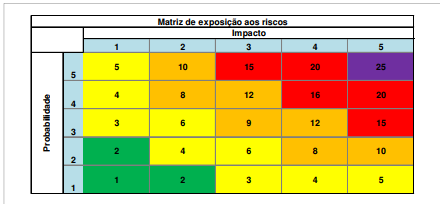 Figura X: Matrix Probabilidade x ImpactoExemplo de diretrizes de tratamento de riscos:O produto da probabilidade pelo impacto de cada risco deve se enquadrar em uma região da matriz probabilidade x impacto. Caso o risco enquadre-se na região verde, seu nível de risco é entendido como baixo, logo admite-se a aceitação ou adoção das medidas preventivas. Se estiver na região amarela, entende-se como médio; e se estiver na região vermelha, entende-se como nível de risco alto e roxa como muito alto. Nos casos de riscos classificados como alto e muito alto, deve-se adotar obrigatoriamente as medidas preventivas previstas.O gerenciamento de riscos deve ser realizado em harmonia com a Política de Gestão de Riscos do órgão.Tabela X: Escala de classificação de probabilidade e impacto.A tabela acima apresenta a Matriz Probabilidade x Impacto, instrumento de apoio para a definição dos critérios de classificação do nível de risco.Figura X: Matrix Probabilidade x ImpactoExemplo de diretrizes de tratamento de riscos:O produto da probabilidade pelo impacto de cada risco deve se enquadrar em uma região da matriz probabilidade x impacto. Caso o risco enquadre-se na região verde, seu nível de risco é entendido como baixo, logo admite-se a aceitação ou adoção das medidas preventivas. Se estiver na região amarela, entende-se como médio; e se estiver na região vermelha, entende-se como nível de risco alto e roxa como muito alto. Nos casos de riscos classificados como alto e muito alto, deve-se adotar obrigatoriamente as medidas preventivas previstas.O gerenciamento de riscos deve ser realizado em harmonia com a Política de Gestão de Riscos do órgão.Tabela X: Escala de classificação de probabilidade e impacto.A tabela acima apresenta a Matriz Probabilidade x Impacto, instrumento de apoio para a definição dos critérios de classificação do nível de risco.Figura X: Matrix Probabilidade x ImpactoExemplo de diretrizes de tratamento de riscos:O produto da probabilidade pelo impacto de cada risco deve se enquadrar em uma região da matriz probabilidade x impacto. Caso o risco enquadre-se na região verde, seu nível de risco é entendido como baixo, logo admite-se a aceitação ou adoção das medidas preventivas. Se estiver na região amarela, entende-se como médio; e se estiver na região vermelha, entende-se como nível de risco alto e roxa como muito alto. Nos casos de riscos classificados como alto e muito alto, deve-se adotar obrigatoriamente as medidas preventivas previstas.O gerenciamento de riscos deve ser realizado em harmonia com a Política de Gestão de Riscos do órgão.Tabela X: Escala de classificação de probabilidade e impacto.A tabela acima apresenta a Matriz Probabilidade x Impacto, instrumento de apoio para a definição dos critérios de classificação do nível de risco.Figura X: Matrix Probabilidade x ImpactoExemplo de diretrizes de tratamento de riscos:O produto da probabilidade pelo impacto de cada risco deve se enquadrar em uma região da matriz probabilidade x impacto. Caso o risco enquadre-se na região verde, seu nível de risco é entendido como baixo, logo admite-se a aceitação ou adoção das medidas preventivas. Se estiver na região amarela, entende-se como médio; e se estiver na região vermelha, entende-se como nível de risco alto e roxa como muito alto. Nos casos de riscos classificados como alto e muito alto, deve-se adotar obrigatoriamente as medidas preventivas previstas.O gerenciamento de riscos deve ser realizado em harmonia com a Política de Gestão de Riscos do órgão.2 – IDENTIFICAÇÃO E ANÁLISE DOS PRINCIPAIS RISCOS2 – IDENTIFICAÇÃO E ANÁLISE DOS PRINCIPAIS RISCOS2 – IDENTIFICAÇÃO E ANÁLISE DOS PRINCIPAIS RISCOS2 – IDENTIFICAÇÃO E ANÁLISE DOS PRINCIPAIS RISCOS2 – IDENTIFICAÇÃO E ANÁLISE DOS PRINCIPAIS RISCOS2 – IDENTIFICAÇÃO E ANÁLISE DOS PRINCIPAIS RISCOSA tabela a seguir apresenta uma síntese dos riscos identificados e classificados neste
documento.A tabela a seguir apresenta uma síntese dos riscos identificados e classificados neste
documento.A tabela a seguir apresenta uma síntese dos riscos identificados e classificados neste
documento.A tabela a seguir apresenta uma síntese dos riscos identificados e classificados neste
documento.A tabela a seguir apresenta uma síntese dos riscos identificados e classificados neste
documento.A tabela a seguir apresenta uma síntese dos riscos identificados e classificados neste
documento.IdRiscoRelacionamento ao(à)1P2I3Nível de Risco (P X I)41<Risco 1>N<Risco N>IdRiscoRelacionamento ao(à)1P2I3Nível de Risco (P X I)4R01Alteração do escopo dos serviços a serem contratadosPlanejamento daContratação122R02Não elaboração do Roteiro Próprio de Métricas de
SoftwarePlanejamento daContratação326R03Falta de clareza pelo demandante quanto às demandas a
serem desenvolvidas e mantidasPlanejamento daContratação4416R04Atraso no processo administrativo de contrataçãoPlanejamento daContratação236R05Não publicação do Processo de Desenvolvimento de
SoftwarePlanejamento daContratação1222 – AVALIAÇÃO E TRATAMENTO DOS RISCOS IDENTIFICADOS2 – AVALIAÇÃO E TRATAMENTO DOS RISCOS IDENTIFICADOS2 – AVALIAÇÃO E TRATAMENTO DOS RISCOS IDENTIFICADOS2 – AVALIAÇÃO E TRATAMENTO DOS RISCOS IDENTIFICADOS2 – AVALIAÇÃO E TRATAMENTO DOS RISCOS IDENTIFICADOS<Riscos do processo de contratação (planejamento, seleção de fornecedores e gestão do contrato), ou qualquer outro risco relevante relacionado à solução de Tecnologia da Informação e Comunicação identificados. ><Para o tratamento de riscos, as seguintes opções podem ser selecionadas: evitar, reduzir ou mitigar, transferir ou compartilhar, e aceitar ou tolerar o risco.><A seguir são apresentados alguns riscos meramente exemplificativos.><Riscos do processo de contratação (planejamento, seleção de fornecedores e gestão do contrato), ou qualquer outro risco relevante relacionado à solução de Tecnologia da Informação e Comunicação identificados. ><Para o tratamento de riscos, as seguintes opções podem ser selecionadas: evitar, reduzir ou mitigar, transferir ou compartilhar, e aceitar ou tolerar o risco.><A seguir são apresentados alguns riscos meramente exemplificativos.><Riscos do processo de contratação (planejamento, seleção de fornecedores e gestão do contrato), ou qualquer outro risco relevante relacionado à solução de Tecnologia da Informação e Comunicação identificados. ><Para o tratamento de riscos, as seguintes opções podem ser selecionadas: evitar, reduzir ou mitigar, transferir ou compartilhar, e aceitar ou tolerar o risco.><A seguir são apresentados alguns riscos meramente exemplificativos.><Riscos do processo de contratação (planejamento, seleção de fornecedores e gestão do contrato), ou qualquer outro risco relevante relacionado à solução de Tecnologia da Informação e Comunicação identificados. ><Para o tratamento de riscos, as seguintes opções podem ser selecionadas: evitar, reduzir ou mitigar, transferir ou compartilhar, e aceitar ou tolerar o risco.><A seguir são apresentados alguns riscos meramente exemplificativos.><Riscos do processo de contratação (planejamento, seleção de fornecedores e gestão do contrato), ou qualquer outro risco relevante relacionado à solução de Tecnologia da Informação e Comunicação identificados. ><Para o tratamento de riscos, as seguintes opções podem ser selecionadas: evitar, reduzir ou mitigar, transferir ou compartilhar, e aceitar ou tolerar o risco.><A seguir são apresentados alguns riscos meramente exemplificativos.>Risco 01RiscoRiscoAtraso ou suspensão no processo licitatório em face de impugnações.Atraso ou suspensão no processo licitatório em face de impugnações.Risco 01ProbabilidadeProbabilidadeAltaAltaRisco 01ImpactoImpactoMédioMédioRisco 01Dano1Dano1Atraso na contratação e consequente indisponibilidade de sistemas por falta de manutenção em funcionalidades, acarretando a insatisfação e prejuízos aos usuários dos sistemas.Atraso na contratação e consequente indisponibilidade de sistemas por falta de manutenção em funcionalidades, acarretando a insatisfação e prejuízos aos usuários dos sistemas.Risco 01TratamentoTratamentoMitigarMitigarRisco 01IdAção PreventivaAção PreventivaResponsávelRisco 011Elaboração do planejamento da contratação consultando soluções similares em outros órgãosElaboração do planejamento da contratação consultando soluções similares em outros órgãosEquipe de Planejamento da ContrataçãoRisco 012Definição dos critérios de seleção de fornecedores com respaldo na jurisprudência dos órgãos de controleDefinição dos critérios de seleção de fornecedores com respaldo na jurisprudência dos órgãos de controleEquipe de Planejamento da ContrataçãoRisco 01IdAção de ContingênciaAção de ContingênciaResponsávelRisco 011Alocação integral da Equipe de Planejamento da Contratação na resposta e mitigação das causas Alocação integral da Equipe de Planejamento da Contratação na resposta e mitigação das causas XXXXXRisco 012Mitigação e eliminação das causas que obstruem o processo
licitatórioMitigação e eliminação das causas que obstruem o processo
licitatórioXXXXX4 – ACOMPANHAMENTO DAS AÇÕES DE TRATAMENTO DE RISCOS4 – ACOMPANHAMENTO DAS AÇÕES DE TRATAMENTO DE RISCOS4 – ACOMPANHAMENTO DAS AÇÕES DE TRATAMENTO DE RISCOS4 – ACOMPANHAMENTO DAS AÇÕES DE TRATAMENTO DE RISCOS<Espaço para registro e acompanhamento das ações de tratamento dos riscos, que poderá conter eventos relevantes relacionados ao gerenciamento de riscos, conforme exemplo abaixo.><Espaço para registro e acompanhamento das ações de tratamento dos riscos, que poderá conter eventos relevantes relacionados ao gerenciamento de riscos, conforme exemplo abaixo.><Espaço para registro e acompanhamento das ações de tratamento dos riscos, que poderá conter eventos relevantes relacionados ao gerenciamento de riscos, conforme exemplo abaixo.><Espaço para registro e acompanhamento das ações de tratamento dos riscos, que poderá conter eventos relevantes relacionados ao gerenciamento de riscos, conforme exemplo abaixo.>DataId. RiscoId. AçãoRegistro e acompanhamento das açõesde tratamento dos riscosXX/XX/20XXR01P2O Comitê de Governança Digital se reuniu em XX/XX/2020 e deliberou quanto à lista dos sistemas prioritários a terem suas demandas executadas pela empresa de desenvolvimento de software5 – APROVAÇÃO E ASSINATURA5 – APROVAÇÃO E ASSINATURA5 – APROVAÇÃO E ASSINATURAConforme § Xº do art. XX da Resolução CNJ nº XXX, de 20XX, a Análise de Riscos deve ser assinada pela Equipe de Planejamento da Contratação, nas fases de Planejamento da Contratação e de Seleção de Fornecedores, e pela Equipe de Fiscalização do Contrato, na fase de Gestão do Contrato.<Para as fases de Planejamento da Contratação e de Seleção de Fornecedores: A Equipe de Planejamento da Contratação foi instituída pela Portaria nº XXX, de <dia> de <mês> de <ano> (ou outro instrumento equivalente de formalização)>Conforme § Xº do art. XX da Resolução CNJ nº XXX, de 20XX, a Análise de Riscos deve ser assinada pela Equipe de Planejamento da Contratação, nas fases de Planejamento da Contratação e de Seleção de Fornecedores, e pela Equipe de Fiscalização do Contrato, na fase de Gestão do Contrato.<Para as fases de Planejamento da Contratação e de Seleção de Fornecedores: A Equipe de Planejamento da Contratação foi instituída pela Portaria nº XXX, de <dia> de <mês> de <ano> (ou outro instrumento equivalente de formalização)>Conforme § Xº do art. XX da Resolução CNJ nº XXX, de 20XX, a Análise de Riscos deve ser assinada pela Equipe de Planejamento da Contratação, nas fases de Planejamento da Contratação e de Seleção de Fornecedores, e pela Equipe de Fiscalização do Contrato, na fase de Gestão do Contrato.<Para as fases de Planejamento da Contratação e de Seleção de Fornecedores: A Equipe de Planejamento da Contratação foi instituída pela Portaria nº XXX, de <dia> de <mês> de <ano> (ou outro instrumento equivalente de formalização)>____________________________IntegranteDemandante<Nome><Cargo><Matrícula>____________________________IntegranteTécnico<Nome><Cargo><Matrícula>____________________________IntegranteAdministrativo<Nome><Cargo><Matrícula><Para a fase de Gestão do Contratos:A Equipe de Fiscalização do Contrato foi instituída pela Portaria nº XXX, de <dia> de <mês> de <ano> (ou outro instrumento equivalente de formalização)>.<Para a fase de Gestão do Contratos:A Equipe de Fiscalização do Contrato foi instituída pela Portaria nº XXX, de <dia> de <mês> de <ano> (ou outro instrumento equivalente de formalização)>.<Para a fase de Gestão do Contratos:A Equipe de Fiscalização do Contrato foi instituída pela Portaria nº XXX, de <dia> de <mês> de <ano> (ou outro instrumento equivalente de formalização)>.____________________________FiscalDemandante<Nome><Cargo><Matrícula>____________________________FiscalTécnico<Nome><Cargo><Matrícula>____________________________FiscalAdministrativo<Nome><Cargo><Matrícula>________________________________________Gestor do Contrato(Aplica-se somente quando da execução do contrato)<Nome><Cargo><Matrícula><Local>, <dia> de <mês> de <ano>.________________________________________Gestor do Contrato(Aplica-se somente quando da execução do contrato)<Nome><Cargo><Matrícula><Local>, <dia> de <mês> de <ano>.________________________________________Gestor do Contrato(Aplica-se somente quando da execução do contrato)<Nome><Cargo><Matrícula><Local>, <dia> de <mês> de <ano>.DATAVERSÃODESCRIÇÃOAUTORXX/XX/20XX1.0Finalização da primeira versão do documentoXXXXXXXXXXXXX/XX/20XX2.0Revisão do documento após análise jurídicaXXXXXXXXXXX1 – INTRODUÇÃOEm conformidade com o art. XX da Resolução CNJ n° XXX, de XX de XXX de 20XX, o Modelo de Execução do Contrato deverá contemplar as condições necessárias ao fornecimento das soluções de TI.Referência: Art. XX da Resolução CNJ Nº XXX /20XX.2 – ROTINAS DE EXECUÇÃOPrazosHoráriosLocal de Entrega3 – QUANTIDADE MÍNIMA DE BENS OU SERVIÇOS PARA COMPARAÇÃO E
CONTROLE4 – MECANISMOS FORMAIS DE COMUNICAÇÃO ENTRE A CONTRATADA E A
ADMINISTRAÇÃO5 – FORMA DE PAGAMENTO EM FUNÇÃO DOS RESULTADOSDATAVERSÃODESCRIÇÃOAUTORXX/XX/20XX1.0Finalização da primeira versão do documentoXXXXXXXXXXXXX/XX/20XX2.0Revisão do documento após análise jurídicaXXXXXXXXXXX1 – INTRODUÇÃOEm conformidade com o art. XX da Resolução CNJ n° XXX, de XX de XXX de 20XX, devem ser observadas as informações constantes nos Critérios de Aceitação dispostos no Plano de Fiscalização.Referência: Art. XX da Resolução CNJ Nº XXX /20XX.2 – CRITÉRIO DE ACEITAÇÃO – MÉTRICA E PERIODICIDADE2 – CRITÉRIO DE ACEITAÇÃO – MÉTRICA E PERIODICIDADEMétrica 1Métrica 1Indicador de qualidadeMínimo aceitávelFerramentas de mediçãoPeriodicidade de aferiçãoMétrica NMétrica NIndicador de qualidadeMínimo aceitávelFerramentas de mediçãoPeriodicidade de aferição3 – METODOLOGIA/FORMAS DE AVALIAÇÃO DA QUALIDADE E ADEQUAÇÃO DA
SOLUÇÃO ÀS ESPECIFICAÇÕES FUNCIONAIS E TECNOLÓGICAS3 – METODOLOGIA/FORMAS DE AVALIAÇÃO DA QUALIDADE E ADEQUAÇÃO DA
SOLUÇÃO ÀS ESPECIFICAÇÕES FUNCIONAIS E TECNOLÓGICASMecanismos de inspeção e avaliação da soluçãoFerramentas de avaliaçãoForma de obtenção das informaçõesListas de verificação  e de roteiros de testes aplicáveisInspeções e diligências aplicáveis4 – PROCEDIMENTOS PARA EMISSÃO DE NOTA FISCAL4 – PROCEDIMENTOS PARA EMISSÃO DE NOTA FISCALEtapa 1Etapa 2Etapa N5 – MODELO TERMO DE COMPROMISSO DE SIGILO E NORMAS DE SEGURANÇAO <ÓRGÃO>, sediado na XXXXXX, CEP: XXXXXXX, CNPJ n.° XXXX/XXXX-XX doravante denominado CONTRATANTE, e, de outro lado, a <NOME DA EMPRESA>, sediada em <ENDEREÇO>, CNPJ n° <CNPJ>, doravante denominada CONTRATADA;CONSIDERANDO que, em razão do CONTRATO N. º XX/20XX doravante denominado CONTRATO PRINCIPAL, a CONTRATADA poderá ter acesso a informações sigilosas do CONTRATANTE;CONSIDERANDO a necessidade de ajustar as condições de revelação destas informações sigilosas, bem como definir as regras para o seu uso e proteção;CONSIDERANDO o disposto na Política de Segurança da Informação do CONTRATANTE;Resolvem celebrar o presente TERMO DE COMPROMISSO DE MANUTENÇÃO DE SIGILO, doravante TERMO, vinculado ao CONTRATO PRINCIPAL, mediante as seguintes cláusulas e condições:Cláusula Primeira – DO OBJETOConstitui objeto deste TERMO o estabelecimento de condições específicas para regulamentar as obrigações a serem observadas pela CONTRATADA, no que diz respeito ao trato de informações sensíveis e sigilosas, disponibilizadas pelo CONTRATANTE, por força dos procedimentos necessários para a execução do objeto do CONTRATO PRINCIPAL celebrado entre as partes e em acordo com o que dispõe o Decreto n. 7.845/2012-Salvaguarda de dados, informações, documentos e materiais sigilosos de interesse da segurança da sociedade e do Estado.Cláusula Segunda – DOS CONCEITOS E DEFINIÇÕESPara os efeitos deste TERMO, são estabelecidos os seguintes conceitos e definições:Informação: é o conjunto de dados organizados de acordo com procedimentos executados por meios eletrônicos ou não, que possibilitam a realização de atividades específicas e/ou tomada de decisão;Informação Pública ou Ostensiva: são aquelas cujo acesso é irrestrito, obtida por divulgação pública ou por meio de canais autorizados pelo CONTRATANTE;Informações Sensíveis: são todos os conhecimentos estratégicos que, em função de seu potencial no aproveitamento de oportunidades ou desenvolvimento nos ramos econômicos, político, científico, tecnológico, militar e social, possam beneficiar a Sociedade
e o Estado brasileiros.5 – MODELO DE TERMO DE CIÊNCIA DA DECLARAÇÃO DE MANUTENÇÃO DE SIGILO
E DAS NORMAS DE SEGURANÇAPREGÃO ELETRÔNICO N° XXX/20XXDECLARAÇÃO DE CIÊNCIA DE TCMSPor meio desta, o(a) Sr(a) <nome do(a) diretor>, <consultor, prestador de serviço, empregado ou preposto>, CPF XXXXXXXXXX, ocupante do cargo <cargo> na empresa <Nome (Razão Social) da empresa>, CNPJ XXXXXXXXX, declara sob as penas da Lei, ter tomado conhecimento do TERMO DE COMPROMISSO DE MANUTENÇÃO DE SIGILO (TCMS), emitido por ocasião da assinatura do contrato nº XXXX/20XX, e se compromete a seguir, naquilo que lhe couber, todas as disposições do referido Termo.<Local>, <dia> de <mês> de <ano>.____________________________________________AssinaturaDATAVERSÃODESCRIÇÃOAUTORXX/XX/20XX1.0Finalização da primeira versão do documentoXXXXXXXXXXXXX/XX/20XX2.0Revisão do documento após análise jurídicaXXXXXXXXXXX1 – INTRODUÇÃOA etapa de elaboração da Sustentação do Contrato compreende (art. XX, da Res. XXX):a) definir Recursos Materiais e Humanos;b) elaborar Estratégia de Continuidade;c) definir Atividades de Transição e Encerramento do Contrato;d) elaborar Estratégia de Independência.Referência: Art. XX da Resolução CNJ Nº XXX /20XX.2 – RECURSOS NECESSÁRIOS À CONTINUIDADE DO NEGÓCIO DURANTE E APÓS A
EXECUÇÃO DO CONTRATO2 – RECURSOS NECESSÁRIOS À CONTINUIDADE DO NEGÓCIO DURANTE E APÓS A
EXECUÇÃO DO CONTRATO2.1 – Recursos Materiais2.1 – Recursos Materiais1<Descrição da necessidade de recurso 1>N<Descrição da necessidade de recurso N>2.1.1 – Disponibilidade2.1.1 – Disponibilidade1<Ações Para Obtenção do Recurso e Seus Respectivos Responsáveis 1>N<Ações Para Obtenção do Recurso e Seus Respectivos Responsáveis N>2.1.2 – Quantidades2.1.2 – Quantidades1<Descrição da quantidade de recurso 1>N<Descrição da quantidade de recurso N>2.2 – Recursos Humanos2.2 – Recursos Humanos1<Descrição da necessidade de recurso 1>N<Descrição da necessidade de recurso N>2.2.1 – Disponibilidade2.2.1 – Disponibilidade1<Ações Para Obtenção do Recurso e Seus Respectivos Responsáveis 1>N<Ações Para Obtenção do Recurso e Seus Respectivos Responsáveis N>2.2.2 – Quantidades/Competências2.2.2 – Quantidades/Competências1<Descrição da quantidade/competência de recurso 1>N<Descrição da quantidade/competência de recurso N>3 – ESTRATÉGIA DE CONTINUIDADE CONTRATUAL3 – ESTRATÉGIA DE CONTINUIDADE CONTRATUAL<A equipe de Planejamento da Contratação define a estratégia da continuidade do fornecimento da Solução de Tecnologia da Informação e Comunicação em eventual
interrupção contratual><A equipe de Planejamento da Contratação define a estratégia da continuidade do fornecimento da Solução de Tecnologia da Informação e Comunicação em eventual
interrupção contratual>3.1 – Ações de Continuidade, seus respectivos responsáveis e prazos3.1 – Ações de Continuidade, seus respectivos responsáveis e prazos1<Descrição da ação de continuidade 1>N<Descrição da ação de continuidade N>4 – ESTRATÉGIA DE TRANSIÇÃO CONTRATUAL4 – ESTRATÉGIA DE TRANSIÇÃO CONTRATUAL<As atividades de transição contratual e de encerramento do contrato são definidas pela Equipe de Planejamento da Contratação e incluem, no mínimo:- Entrega de versões finais dos produtos alvos da contratação;- Transferência final de conhecimentos sobre a execução e a manutenção da Solução de Tecnologia da - Informação e Comunicação;			- Devolução de recursos materiais;- Revogação de perfis de acesso;		- Eliminação de caixas postais.><As atividades de transição contratual e de encerramento do contrato são definidas pela Equipe de Planejamento da Contratação e incluem, no mínimo:- Entrega de versões finais dos produtos alvos da contratação;- Transferência final de conhecimentos sobre a execução e a manutenção da Solução de Tecnologia da - Informação e Comunicação;			- Devolução de recursos materiais;- Revogação de perfis de acesso;		- Eliminação de caixas postais.>4.1 – Ações de Transição Contratual, seus respectivos responsáveis e prazos4.1 – Ações de Transição Contratual, seus respectivos responsáveis e prazos1<Descrição da ação de transição 1>N<Descrição da ação de transição N>5 – ESTRATÉGIA DE INDEPENDÊNCIA5 – ESTRATÉGIA DE INDEPENDÊNCIA<As regras para estratégia de independência do órgão com relação à empresa contratada são elaboradas pelos Integrantes Demandante e Técnico e contemplem, no mínimo:- A forma de transferência de conhecimento tecnológico nos casos de contratação de desenvolvimento de softwares sob encomenda no mercado de TIC.Os direitos de propriedade intelectual e autorais da Solução de Tecnologia da Informação e Comunicação, inclusive sobre os diversos produtos gerados ao longo do contrato, tais como a documentação, os modelos de dados e as bases de dados, justificando os casos em que tais direitos são exclusivos da empresa contratada.><As regras para estratégia de independência do órgão com relação à empresa contratada são elaboradas pelos Integrantes Demandante e Técnico e contemplem, no mínimo:- A forma de transferência de conhecimento tecnológico nos casos de contratação de desenvolvimento de softwares sob encomenda no mercado de TIC.Os direitos de propriedade intelectual e autorais da Solução de Tecnologia da Informação e Comunicação, inclusive sobre os diversos produtos gerados ao longo do contrato, tais como a documentação, os modelos de dados e as bases de dados, justificando os casos em que tais direitos são exclusivos da empresa contratada.>5.1 – Transferência de Conhecimento5.1 – Transferência de ConhecimentoN<Item a ser transferido, data, forma N>5.2 – Direitos de Propriedade Intelectual5.2 – Direitos de Propriedade IntelectualN<Cláusula XX>6 – APROVAÇÃO E ASSINATURA6 – APROVAÇÃO E ASSINATURA6 – APROVAÇÃO E ASSINATURAA Equipe de Planejamento da Contratação foi instituída pela Portaria nº XXX (ou outro instrumento equivalente de formalização), de <dia> de <mês> de <ano>.Conforme o § XXº do Art. XX da Resolução CNJ nº XXX, de 20XX, o Plano de Sustentação deverá ser aprovado e assinado pelos Integrantes Técnicos e Demandantes e pela autoridade máxima da área de TIC:A Equipe de Planejamento da Contratação foi instituída pela Portaria nº XXX (ou outro instrumento equivalente de formalização), de <dia> de <mês> de <ano>.Conforme o § XXº do Art. XX da Resolução CNJ nº XXX, de 20XX, o Plano de Sustentação deverá ser aprovado e assinado pelos Integrantes Técnicos e Demandantes e pela autoridade máxima da área de TIC:A Equipe de Planejamento da Contratação foi instituída pela Portaria nº XXX (ou outro instrumento equivalente de formalização), de <dia> de <mês> de <ano>.Conforme o § XXº do Art. XX da Resolução CNJ nº XXX, de 20XX, o Plano de Sustentação deverá ser aprovado e assinado pelos Integrantes Técnicos e Demandantes e pela autoridade máxima da área de TIC:____________________________Integrante Técnico<Nome><Cargo><Matrícula>________________________________Integrante Demandante<Nome><Cargo><Matrícula>_________________________________Integrante Administrativo<Nome><Cargo><Matrícula>AUTORIDADE MÁXIMA DA ÁREA DE TIC(OU AUTORIDADE SUPERIOR, SE APLICÁVEL – § XXº do art. XX)________________________________________<Nome da autoridade><Cargo><Matrícula><Local>, <dia> de <mês> de <ano>.AUTORIDADE MÁXIMA DA ÁREA DE TIC(OU AUTORIDADE SUPERIOR, SE APLICÁVEL – § XXº do art. XX)________________________________________<Nome da autoridade><Cargo><Matrícula><Local>, <dia> de <mês> de <ano>.AUTORIDADE MÁXIMA DA ÁREA DE TIC(OU AUTORIDADE SUPERIOR, SE APLICÁVEL – § XXº do art. XX)________________________________________<Nome da autoridade><Cargo><Matrícula><Local>, <dia> de <mês> de <ano>.